Nuneaton & Bedworth Borough Volunteer Recruitment ChannelsThis resource has been created to enable you to promote your organisation’s volunteer roles in the most time efficient and effective way possible. Drawing on local knowledge, it lists the different ways to go about recruiting volunteers plus information on community-based social media accounts, local clubs and social groups, community centres and hubs, community noticeboards, annual community events and educational institutions.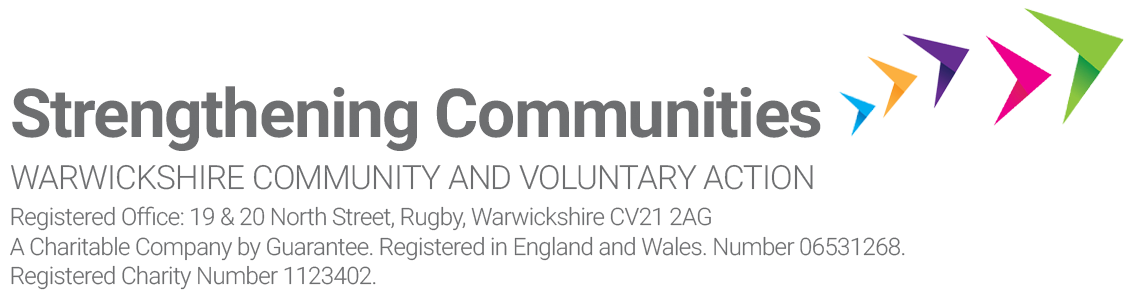 About Warwickshire & Solihull Community and Voluntary ActionCAVA supports volunteer-involving organisations and groups across Warwickshire and Solihull in developing and maintaining good practice in their relationships with volunteers. We offer up-to-date information, advice and guidance on a range of topics including:-	Setting up a volunteer programme-	Developing volunteer roles-	Volunteer recruitment-	Volunteer retention-	Legal and insurance information-	Inclusive volunteering-	Addressing challenges with volunteers.CAVA’s Resource Library CAVA’s resource library contains a wide range of up-to-date, free resources for Warwickshire and Solihull’s community and voluntary organisations in the topic areas of groups and organisations, volunteering and safeguarding: www.wcava.org.uk/resource-libraryFor more support and guidanceFor more support and guidance on any aspect of volunteer management, contact your local CAVA Volunteering Coordinator:DISCLAIMER: Although every effort has been made to verify the accuracy of materials in CAVA's resource library, users are advised to check independently on matters of specific interest.  List of recruitment channels  CAVA’s Nuneaton & Bedworth Office..............................Volunteer Connect ..........................................................Talks / presentations .......................................................Events and stands ..........................................................Local press and media ....................................................Social media sites ...........................................................Link working ....................................................................Your organisation stakeholders .......................................Posters / flyers ................................................................      Nuneaton poster locations ........................................      Bedworth poster locations .........................................Paid advertising ..............................................................Universities, colleges and sixth forms .............................About CAVA ………………..............................................Page11134556679101113                             Tips for using this documentThis document is handier when not printed:Purple text indicates a hyperlink: hold down the CTRL button on your keyboard and hover the mouse over the text - the cursor will become a hand icon. Click the mouse and the link will open in your web browser.Found a broken hyperlink? Please let us know so we can keep this document up to date: volroles@wcava.org.ukChannelInformation and contactsInformation and contactsInformation and contactsInformation and contactsInformation and contactsInformation and contactsInformation and contactsInformation and contactsKey commentsCAVA – Nuneaton & Bedworth OfficeVolunteering Coordinator:  ⬥  024 7638 5765  ⬥ We can provide you with information and support promoting opportunities in the following ways:Brokerage, signpostingEvents eGrapevine weekly email bulletin -  send news to: news@wcava.org.ukTo subscribe to bulletins on specific topics or for different boroughs/districts: www.wcava.org.uk/subscriptions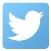 Twitter:Volunteering feed:  @VolunteerWCAVANuneaton and Bedworth Locality feed: @NuneatonWCAVACounty-wide feed: @wcavaorg   ​​Facebook:County-wide page: /wcavaorg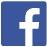 Volunteering Coordinator:  ⬥  024 7638 5765  ⬥ We can provide you with information and support promoting opportunities in the following ways:Brokerage, signpostingEvents eGrapevine weekly email bulletin -  send news to: news@wcava.org.ukTo subscribe to bulletins on specific topics or for different boroughs/districts: www.wcava.org.uk/subscriptionsTwitter:Volunteering feed:  @VolunteerWCAVANuneaton and Bedworth Locality feed: @NuneatonWCAVACounty-wide feed: @wcavaorg   ​​Facebook:County-wide page: /wcavaorgVolunteering Coordinator:  ⬥  024 7638 5765  ⬥ We can provide you with information and support promoting opportunities in the following ways:Brokerage, signpostingEvents eGrapevine weekly email bulletin -  send news to: news@wcava.org.ukTo subscribe to bulletins on specific topics or for different boroughs/districts: www.wcava.org.uk/subscriptionsTwitter:Volunteering feed:  @VolunteerWCAVANuneaton and Bedworth Locality feed: @NuneatonWCAVACounty-wide feed: @wcavaorg   ​​Facebook:County-wide page: /wcavaorgVolunteering Coordinator:  ⬥  024 7638 5765  ⬥ We can provide you with information and support promoting opportunities in the following ways:Brokerage, signpostingEvents eGrapevine weekly email bulletin -  send news to: news@wcava.org.ukTo subscribe to bulletins on specific topics or for different boroughs/districts: www.wcava.org.uk/subscriptionsTwitter:Volunteering feed:  @VolunteerWCAVANuneaton and Bedworth Locality feed: @NuneatonWCAVACounty-wide feed: @wcavaorg   ​​Facebook:County-wide page: /wcavaorgVolunteering Coordinator:  ⬥  024 7638 5765  ⬥ We can provide you with information and support promoting opportunities in the following ways:Brokerage, signpostingEvents eGrapevine weekly email bulletin -  send news to: news@wcava.org.ukTo subscribe to bulletins on specific topics or for different boroughs/districts: www.wcava.org.uk/subscriptionsTwitter:Volunteering feed:  @VolunteerWCAVANuneaton and Bedworth Locality feed: @NuneatonWCAVACounty-wide feed: @wcavaorg   ​​Facebook:County-wide page: /wcavaorgVolunteering Coordinator:  ⬥  024 7638 5765  ⬥ We can provide you with information and support promoting opportunities in the following ways:Brokerage, signpostingEvents eGrapevine weekly email bulletin -  send news to: news@wcava.org.ukTo subscribe to bulletins on specific topics or for different boroughs/districts: www.wcava.org.uk/subscriptionsTwitter:Volunteering feed:  @VolunteerWCAVANuneaton and Bedworth Locality feed: @NuneatonWCAVACounty-wide feed: @wcavaorg   ​​Facebook:County-wide page: /wcavaorgVolunteering Coordinator:  ⬥  024 7638 5765  ⬥ We can provide you with information and support promoting opportunities in the following ways:Brokerage, signpostingEvents eGrapevine weekly email bulletin -  send news to: news@wcava.org.ukTo subscribe to bulletins on specific topics or for different boroughs/districts: www.wcava.org.uk/subscriptionsTwitter:Volunteering feed:  @VolunteerWCAVANuneaton and Bedworth Locality feed: @NuneatonWCAVACounty-wide feed: @wcavaorg   ​​Facebook:County-wide page: /wcavaorgVolunteering Coordinator:  ⬥  024 7638 5765  ⬥ We can provide you with information and support promoting opportunities in the following ways:Brokerage, signpostingEvents eGrapevine weekly email bulletin -  send news to: news@wcava.org.ukTo subscribe to bulletins on specific topics or for different boroughs/districts: www.wcava.org.uk/subscriptionsTwitter:Volunteering feed:  @VolunteerWCAVANuneaton and Bedworth Locality feed: @NuneatonWCAVACounty-wide feed: @wcavaorg   ​​Facebook:County-wide page: /wcavaorgHigh quality information, advice and guidance FreeFace to face or phone contactHigh impactVolunteer Connect CAVA’s county-wide volunteer brokerage system, offering a free matching service and promotion via brokerage interviews in-person. For face to face advice and guidance, contact your local Volunteering Coordinator.Visit Volunteer Connect via our websiteVolunteer Connect User GuideCAVA’s county-wide volunteer brokerage system, offering a free matching service and promotion via brokerage interviews in-person. For face to face advice and guidance, contact your local Volunteering Coordinator.Visit Volunteer Connect via our websiteVolunteer Connect User GuideCAVA’s county-wide volunteer brokerage system, offering a free matching service and promotion via brokerage interviews in-person. For face to face advice and guidance, contact your local Volunteering Coordinator.Visit Volunteer Connect via our websiteVolunteer Connect User GuideCAVA’s county-wide volunteer brokerage system, offering a free matching service and promotion via brokerage interviews in-person. For face to face advice and guidance, contact your local Volunteering Coordinator.Visit Volunteer Connect via our websiteVolunteer Connect User GuideCAVA’s county-wide volunteer brokerage system, offering a free matching service and promotion via brokerage interviews in-person. For face to face advice and guidance, contact your local Volunteering Coordinator.Visit Volunteer Connect via our websiteVolunteer Connect User GuideCAVA’s county-wide volunteer brokerage system, offering a free matching service and promotion via brokerage interviews in-person. For face to face advice and guidance, contact your local Volunteering Coordinator.Visit Volunteer Connect via our websiteVolunteer Connect User GuideCAVA’s county-wide volunteer brokerage system, offering a free matching service and promotion via brokerage interviews in-person. For face to face advice and guidance, contact your local Volunteering Coordinator.Visit Volunteer Connect via our websiteVolunteer Connect User GuideCAVA’s county-wide volunteer brokerage system, offering a free matching service and promotion via brokerage interviews in-person. For face to face advice and guidance, contact your local Volunteering Coordinator.Visit Volunteer Connect via our websiteVolunteer Connect User GuideLow maintenance, high impactFreeTalks / presentationsTalks / presentationsNuneaton Job Centre Plus:   0845 6043719Volunteering can be a good route back to work for many jobseekers, and advisers are encouraged to consider volunteering as part of an individual’s job preparation. Jobcentreplus have contracts with local providers of training and employability support.  Providers change regularly but you could request a current list and approach them too.Nuneaton Job Centre Plus:   0845 6043719Volunteering can be a good route back to work for many jobseekers, and advisers are encouraged to consider volunteering as part of an individual’s job preparation. Jobcentreplus have contracts with local providers of training and employability support.  Providers change regularly but you could request a current list and approach them too.Nuneaton Job Centre Plus:   0845 6043719Volunteering can be a good route back to work for many jobseekers, and advisers are encouraged to consider volunteering as part of an individual’s job preparation. Jobcentreplus have contracts with local providers of training and employability support.  Providers change regularly but you could request a current list and approach them too.Nuneaton Job Centre Plus:   0845 6043719Volunteering can be a good route back to work for many jobseekers, and advisers are encouraged to consider volunteering as part of an individual’s job preparation. Jobcentreplus have contracts with local providers of training and employability support.  Providers change regularly but you could request a current list and approach them too.Nuneaton Job Centre Plus:   0845 6043719Volunteering can be a good route back to work for many jobseekers, and advisers are encouraged to consider volunteering as part of an individual’s job preparation. Jobcentreplus have contracts with local providers of training and employability support.  Providers change regularly but you could request a current list and approach them too.Nuneaton Job Centre Plus:   0845 6043719Volunteering can be a good route back to work for many jobseekers, and advisers are encouraged to consider volunteering as part of an individual’s job preparation. Jobcentreplus have contracts with local providers of training and employability support.  Providers change regularly but you could request a current list and approach them too.Nuneaton Job Centre Plus:   0845 6043719Volunteering can be a good route back to work for many jobseekers, and advisers are encouraged to consider volunteering as part of an individual’s job preparation. Jobcentreplus have contracts with local providers of training and employability support.  Providers change regularly but you could request a current list and approach them too.Benefit claimants can volunteer and still claim benefits Their volunteering may be short lived if they move into paid work thoughTalks / presentations cont...Community Forums:Abbey and Wembrook ....................................................Includes a small section of North AttleboroughArbury and Stockingford .................................................Kingswood, Bar Pool and Arbury, and StockingfordBede and Poplar ..............................................................Bedworth town centre, Bede, Poplar and the eastern part of ExhallBedworth North and West ...............................................Slough, Heath, western Exhall, Collycroft, Mount Pleasant, Goodyers End, Bedworth Heath, Keresley Newlands, Ash Green and Exhall GrangeCamp Hill and Galley Common ......................................Camp Hill and Whittleford, Nuneaton Common, Galley Common, and Judkins Quarry Weddington and St Nicolas .............................................Weddington, St. Nicolas, and the northern part of WhitestoneBulkington and Whitestone .............................................Bulkington, southernmost Attleborough and WhitestoneNuneaton and Bedworth Older People’s Forum .............Community Forums:Abbey and Wembrook ....................................................Includes a small section of North AttleboroughArbury and Stockingford .................................................Kingswood, Bar Pool and Arbury, and StockingfordBede and Poplar ..............................................................Bedworth town centre, Bede, Poplar and the eastern part of ExhallBedworth North and West ...............................................Slough, Heath, western Exhall, Collycroft, Mount Pleasant, Goodyers End, Bedworth Heath, Keresley Newlands, Ash Green and Exhall GrangeCamp Hill and Galley Common ......................................Camp Hill and Whittleford, Nuneaton Common, Galley Common, and Judkins Quarry Weddington and St Nicolas .............................................Weddington, St. Nicolas, and the northern part of WhitestoneBulkington and Whitestone .............................................Bulkington, southernmost Attleborough and WhitestoneNuneaton and Bedworth Older People’s Forum .............Community Forums:Abbey and Wembrook ....................................................Includes a small section of North AttleboroughArbury and Stockingford .................................................Kingswood, Bar Pool and Arbury, and StockingfordBede and Poplar ..............................................................Bedworth town centre, Bede, Poplar and the eastern part of ExhallBedworth North and West ...............................................Slough, Heath, western Exhall, Collycroft, Mount Pleasant, Goodyers End, Bedworth Heath, Keresley Newlands, Ash Green and Exhall GrangeCamp Hill and Galley Common ......................................Camp Hill and Whittleford, Nuneaton Common, Galley Common, and Judkins Quarry Weddington and St Nicolas .............................................Weddington, St. Nicolas, and the northern part of WhitestoneBulkington and Whitestone .............................................Bulkington, southernmost Attleborough and WhitestoneNuneaton and Bedworth Older People’s Forum .............Community Forums:Abbey and Wembrook ....................................................Includes a small section of North AttleboroughArbury and Stockingford .................................................Kingswood, Bar Pool and Arbury, and StockingfordBede and Poplar ..............................................................Bedworth town centre, Bede, Poplar and the eastern part of ExhallBedworth North and West ...............................................Slough, Heath, western Exhall, Collycroft, Mount Pleasant, Goodyers End, Bedworth Heath, Keresley Newlands, Ash Green and Exhall GrangeCamp Hill and Galley Common ......................................Camp Hill and Whittleford, Nuneaton Common, Galley Common, and Judkins Quarry Weddington and St Nicolas .............................................Weddington, St. Nicolas, and the northern part of WhitestoneBulkington and Whitestone .............................................Bulkington, southernmost Attleborough and WhitestoneNuneaton and Bedworth Older People’s Forum .............Community Forums:Abbey and Wembrook ....................................................Includes a small section of North AttleboroughArbury and Stockingford .................................................Kingswood, Bar Pool and Arbury, and StockingfordBede and Poplar ..............................................................Bedworth town centre, Bede, Poplar and the eastern part of ExhallBedworth North and West ...............................................Slough, Heath, western Exhall, Collycroft, Mount Pleasant, Goodyers End, Bedworth Heath, Keresley Newlands, Ash Green and Exhall GrangeCamp Hill and Galley Common ......................................Camp Hill and Whittleford, Nuneaton Common, Galley Common, and Judkins Quarry Weddington and St Nicolas .............................................Weddington, St. Nicolas, and the northern part of WhitestoneBulkington and Whitestone .............................................Bulkington, southernmost Attleborough and WhitestoneNuneaton and Bedworth Older People’s Forum .............Community Forums:Abbey and Wembrook ....................................................Includes a small section of North AttleboroughArbury and Stockingford .................................................Kingswood, Bar Pool and Arbury, and StockingfordBede and Poplar ..............................................................Bedworth town centre, Bede, Poplar and the eastern part of ExhallBedworth North and West ...............................................Slough, Heath, western Exhall, Collycroft, Mount Pleasant, Goodyers End, Bedworth Heath, Keresley Newlands, Ash Green and Exhall GrangeCamp Hill and Galley Common ......................................Camp Hill and Whittleford, Nuneaton Common, Galley Common, and Judkins Quarry Weddington and St Nicolas .............................................Weddington, St. Nicolas, and the northern part of WhitestoneBulkington and Whitestone .............................................Bulkington, southernmost Attleborough and WhitestoneNuneaton and Bedworth Older People’s Forum .............www.warwickshire.gov.uk/abbeywembrookforumwww.warwickshire.gov.uk/arburystockingfordforumwww.warwickshire.gov.uk/bedepoplarforumwww.warwickshire.gov.uk/bedworthnorthwestforumwww.warwickshire.gov.uk/camphillgalleycommonforumwww.warwickshire.gov.uk/weddingtonstnicolasforumwww.warwickshire.gov.uk/whitestonebulkingtonforumwww.warwickshire.gov.uk/nbopfwww.warwickshire.gov.uk/abbeywembrookforumwww.warwickshire.gov.uk/arburystockingfordforumwww.warwickshire.gov.uk/bedepoplarforumwww.warwickshire.gov.uk/bedworthnorthwestforumwww.warwickshire.gov.uk/camphillgalleycommonforumwww.warwickshire.gov.uk/weddingtonstnicolasforumwww.warwickshire.gov.uk/whitestonebulkingtonforumwww.warwickshire.gov.uk/nbopfModerate effort, potentially moderate impact Talks / presentations cont...Local Clubs:Rotary Club of Arbury ……...............................................Nuneaton Round Table ……............................................Bulkington, Nuneaton & Bedworth U3A ..........................Women’s Institute Warwickshire .....................................Universities, colleges and sixth forms: see pages 11-12Local Clubs:Rotary Club of Arbury ……...............................................Nuneaton Round Table ……............................................Bulkington, Nuneaton & Bedworth U3A ..........................Women’s Institute Warwickshire .....................................Universities, colleges and sixth forms: see pages 11-12Local Clubs:Rotary Club of Arbury ……...............................................Nuneaton Round Table ……............................................Bulkington, Nuneaton & Bedworth U3A ..........................Women’s Institute Warwickshire .....................................Universities, colleges and sixth forms: see pages 11-12Local Clubs:Rotary Club of Arbury ……...............................................Nuneaton Round Table ……............................................Bulkington, Nuneaton & Bedworth U3A ..........................Women’s Institute Warwickshire .....................................Universities, colleges and sixth forms: see pages 11-12Local Clubs:Rotary Club of Arbury ……...............................................Nuneaton Round Table ……............................................Bulkington, Nuneaton & Bedworth U3A ..........................Women’s Institute Warwickshire .....................................Universities, colleges and sixth forms: see pages 11-12Local Clubs:Rotary Club of Arbury ……...............................................Nuneaton Round Table ……............................................Bulkington, Nuneaton & Bedworth U3A ..........................Women’s Institute Warwickshire .....................................Universities, colleges and sixth forms: see pages 11-12www.rotary-ribi.org/clubs/homepage.php?ClubID=347 www.nuneaton.roundtable.co.ukwww.u3anuneaton.org.ukwww.thewi.org.ukwww.rotary-ribi.org/clubs/homepage.php?ClubID=347 www.nuneaton.roundtable.co.ukwww.u3anuneaton.org.ukwww.thewi.org.ukModerate effort, potentially moderate impact Events and standsEventsLarger events attract crowds in the thousands, so it can really be worth your while both in terms of volunteer recruitment and raising your organisation’s public profile. Try booking stalls at the following annual events:EventsLarger events attract crowds in the thousands, so it can really be worth your while both in terms of volunteer recruitment and raising your organisation’s public profile. Try booking stalls at the following annual events:EventsLarger events attract crowds in the thousands, so it can really be worth your while both in terms of volunteer recruitment and raising your organisation’s public profile. Try booking stalls at the following annual events:EventsLarger events attract crowds in the thousands, so it can really be worth your while both in terms of volunteer recruitment and raising your organisation’s public profile. Try booking stalls at the following annual events:EventsLarger events attract crowds in the thousands, so it can really be worth your while both in terms of volunteer recruitment and raising your organisation’s public profile. Try booking stalls at the following annual events:EventsLarger events attract crowds in the thousands, so it can really be worth your while both in terms of volunteer recruitment and raising your organisation’s public profile. Try booking stalls at the following annual events:EventsLarger events attract crowds in the thousands, so it can really be worth your while both in terms of volunteer recruitment and raising your organisation’s public profile. Try booking stalls at the following annual events:EventsLarger events attract crowds in the thousands, so it can really be worth your while both in terms of volunteer recruitment and raising your organisation’s public profile. Try booking stalls at the following annual events:Reduced cost stalls are usually available for volunteer involving organisationsVolunteers can be recruited for one-off events to help staff stands.Events and standsNuneaton Carnival ......................................N&B Christmas Lights Switch On ................Bulkington Carnival ....................................N&B Volunteer Awards ...............................Nuneaton Carnival ......................................N&B Christmas Lights Switch On ................Bulkington Carnival ....................................N&B Volunteer Awards ...............................Nuneaton Carnival ......................................N&B Christmas Lights Switch On ................Bulkington Carnival ....................................N&B Volunteer Awards ...............................www.nuneatoncarnival.orgwww.nuneatonandbedworth.gov.uk/eventswww.facebook.com/BulkoCarnival1Contact WCAVA Locality Volunteering Coordinator (see p.1)www.nuneatoncarnival.orgwww.nuneatonandbedworth.gov.uk/eventswww.facebook.com/BulkoCarnival1Contact WCAVA Locality Volunteering Coordinator (see p.1)www.nuneatoncarnival.orgwww.nuneatonandbedworth.gov.uk/eventswww.facebook.com/BulkoCarnival1Contact WCAVA Locality Volunteering Coordinator (see p.1)www.nuneatoncarnival.orgwww.nuneatonandbedworth.gov.uk/eventswww.facebook.com/BulkoCarnival1Contact WCAVA Locality Volunteering Coordinator (see p.1)www.nuneatoncarnival.orgwww.nuneatonandbedworth.gov.uk/eventswww.facebook.com/BulkoCarnival1Contact WCAVA Locality Volunteering Coordinator (see p.1)Reduced cost stalls are usually available for volunteer involving organisationsVolunteers can be recruited for one-off events to help staff stands.Events and standsTo stay on top of events in the local area, regularly check local press and media (see p. 4) and/or refer to the listings on the following websites:To stay on top of events in the local area, regularly check local press and media (see p. 4) and/or refer to the listings on the following websites:To stay on top of events in the local area, regularly check local press and media (see p. 4) and/or refer to the listings on the following websites:To stay on top of events in the local area, regularly check local press and media (see p. 4) and/or refer to the listings on the following websites:To stay on top of events in the local area, regularly check local press and media (see p. 4) and/or refer to the listings on the following websites:To stay on top of events in the local area, regularly check local press and media (see p. 4) and/or refer to the listings on the following websites:To stay on top of events in the local area, regularly check local press and media (see p. 4) and/or refer to the listings on the following websites:To stay on top of events in the local area, regularly check local press and media (see p. 4) and/or refer to the listings on the following websites:Reduced cost stalls are usually available for volunteer involving organisationsVolunteers can be recruited for one-off events to help staff stands.Events and standsN&B Borough Council events page .............N&B Borough Council events page .............N&B Borough Council events page .............www.nuneatonandbedworth.gov.uk/eventswww.nuneatonandbedworth.gov.uk/eventswww.nuneatonandbedworth.gov.uk/eventswww.nuneatonandbedworth.gov.uk/eventswww.nuneatonandbedworth.gov.uk/eventsReduced cost stalls are usually available for volunteer involving organisationsVolunteers can be recruited for one-off events to help staff stands.Events and standsSupermarkets Contact the supermarket and ask whether you can have a stand in the foyer. Some local supermarkets also display community posters, and have a small ads section. In shopping arcades, you might also be able to use an empty shop for a few days to promote your organisation and volunteering roles.Supermarkets Contact the supermarket and ask whether you can have a stand in the foyer. Some local supermarkets also display community posters, and have a small ads section. In shopping arcades, you might also be able to use an empty shop for a few days to promote your organisation and volunteering roles.Supermarkets Contact the supermarket and ask whether you can have a stand in the foyer. Some local supermarkets also display community posters, and have a small ads section. In shopping arcades, you might also be able to use an empty shop for a few days to promote your organisation and volunteering roles.Supermarkets Contact the supermarket and ask whether you can have a stand in the foyer. Some local supermarkets also display community posters, and have a small ads section. In shopping arcades, you might also be able to use an empty shop for a few days to promote your organisation and volunteering roles.Supermarkets Contact the supermarket and ask whether you can have a stand in the foyer. Some local supermarkets also display community posters, and have a small ads section. In shopping arcades, you might also be able to use an empty shop for a few days to promote your organisation and volunteering roles.Supermarkets Contact the supermarket and ask whether you can have a stand in the foyer. Some local supermarkets also display community posters, and have a small ads section. In shopping arcades, you might also be able to use an empty shop for a few days to promote your organisation and volunteering roles.Supermarkets Contact the supermarket and ask whether you can have a stand in the foyer. Some local supermarkets also display community posters, and have a small ads section. In shopping arcades, you might also be able to use an empty shop for a few days to promote your organisation and volunteering roles.Supermarkets Contact the supermarket and ask whether you can have a stand in the foyer. Some local supermarkets also display community posters, and have a small ads section. In shopping arcades, you might also be able to use an empty shop for a few days to promote your organisation and volunteering roles.Reduced cost stalls are usually available for volunteer involving organisationsVolunteers can be recruited for one-off events to help staff stands.Events and standsLibrariesIt is usually possible to have a small information stand or table at the following libraries, and some may also display posters. Contact the library service to arrange.LibrariesIt is usually possible to have a small information stand or table at the following libraries, and some may also display posters. Contact the library service to arrange.LibrariesIt is usually possible to have a small information stand or table at the following libraries, and some may also display posters. Contact the library service to arrange.LibrariesIt is usually possible to have a small information stand or table at the following libraries, and some may also display posters. Contact the library service to arrange.LibrariesIt is usually possible to have a small information stand or table at the following libraries, and some may also display posters. Contact the library service to arrange.LibrariesIt is usually possible to have a small information stand or table at the following libraries, and some may also display posters. Contact the library service to arrange.LibrariesIt is usually possible to have a small information stand or table at the following libraries, and some may also display posters. Contact the library service to arrange.LibrariesIt is usually possible to have a small information stand or table at the following libraries, and some may also display posters. Contact the library service to arrange.Reduced cost stalls are usually available for volunteer involving organisationsVolunteers can be recruited for one-off events to help staff stands.Events and standsNuneaton …………..….............................…Bedworth …………..….............................…Nuneaton …………..….............................…Bedworth …………..….............................…Nuneaton …………..….............................…Bedworth …………..….............................…www.warwickshire.gov.uk/nuneatonlibrarywww.warwickshire.gov.uk/bedworthlibrarywww.warwickshire.gov.uk/nuneatonlibrarywww.warwickshire.gov.uk/bedworthlibrarywww.warwickshire.gov.uk/nuneatonlibrarywww.warwickshire.gov.uk/bedworthlibrarywww.warwickshire.gov.uk/nuneatonlibrarywww.warwickshire.gov.uk/bedworthlibrarywww.warwickshire.gov.uk/nuneatonlibrarywww.warwickshire.gov.uk/bedworthlibraryReduced cost stalls are usually available for volunteer involving organisationsVolunteers can be recruited for one-off events to help staff stands.Local press &  mediaTry to get your organisation in the local paper at least once every two months with some kind of news, to keep your organisation in the public’s awareness. As well as publicizing events and new projects, consider using human interest stories about current volunteers.  Mention volunteer recruitment, e.g. ‘for more information, including how to volunteer, contact…’  As well as emailing your story, call where possible to check that the editorial team have received the story, and whether they would like any more information.Main press and media for Nuneaton & Bedworth locality:Try to get your organisation in the local paper at least once every two months with some kind of news, to keep your organisation in the public’s awareness. As well as publicizing events and new projects, consider using human interest stories about current volunteers.  Mention volunteer recruitment, e.g. ‘for more information, including how to volunteer, contact…’  As well as emailing your story, call where possible to check that the editorial team have received the story, and whether they would like any more information.Main press and media for Nuneaton & Bedworth locality:Try to get your organisation in the local paper at least once every two months with some kind of news, to keep your organisation in the public’s awareness. As well as publicizing events and new projects, consider using human interest stories about current volunteers.  Mention volunteer recruitment, e.g. ‘for more information, including how to volunteer, contact…’  As well as emailing your story, call where possible to check that the editorial team have received the story, and whether they would like any more information.Main press and media for Nuneaton & Bedworth locality:Try to get your organisation in the local paper at least once every two months with some kind of news, to keep your organisation in the public’s awareness. As well as publicizing events and new projects, consider using human interest stories about current volunteers.  Mention volunteer recruitment, e.g. ‘for more information, including how to volunteer, contact…’  As well as emailing your story, call where possible to check that the editorial team have received the story, and whether they would like any more information.Main press and media for Nuneaton & Bedworth locality:Try to get your organisation in the local paper at least once every two months with some kind of news, to keep your organisation in the public’s awareness. As well as publicizing events and new projects, consider using human interest stories about current volunteers.  Mention volunteer recruitment, e.g. ‘for more information, including how to volunteer, contact…’  As well as emailing your story, call where possible to check that the editorial team have received the story, and whether they would like any more information.Main press and media for Nuneaton & Bedworth locality:Try to get your organisation in the local paper at least once every two months with some kind of news, to keep your organisation in the public’s awareness. As well as publicizing events and new projects, consider using human interest stories about current volunteers.  Mention volunteer recruitment, e.g. ‘for more information, including how to volunteer, contact…’  As well as emailing your story, call where possible to check that the editorial team have received the story, and whether they would like any more information.Main press and media for Nuneaton & Bedworth locality:Try to get your organisation in the local paper at least once every two months with some kind of news, to keep your organisation in the public’s awareness. As well as publicizing events and new projects, consider using human interest stories about current volunteers.  Mention volunteer recruitment, e.g. ‘for more information, including how to volunteer, contact…’  As well as emailing your story, call where possible to check that the editorial team have received the story, and whether they would like any more information.Main press and media for Nuneaton & Bedworth locality:Try to get your organisation in the local paper at least once every two months with some kind of news, to keep your organisation in the public’s awareness. As well as publicizing events and new projects, consider using human interest stories about current volunteers.  Mention volunteer recruitment, e.g. ‘for more information, including how to volunteer, contact…’  As well as emailing your story, call where possible to check that the editorial team have received the story, and whether they would like any more information.Main press and media for Nuneaton & Bedworth locality:Paper circulation has dropped in recent years but most press and media have a news websiteConsider recruiting a volunteer with PR experience to helpContact your local Volunteering Coordinator for advice about radio interviews.Local press &  mediaNuneaton News ...........................................Camp Hill News ..........................................Your Call Magazine – Nuneaton .................Your Call Magazine – Bedworth & Bulkington ...................................................In Touch Magazine......................................BBC Coventry & Warwickshire ....................Free Radio Coventry and Warwickshire ......Anker Radio (George Eliot Hospital) ...........Nuneaton News ...........................................Camp Hill News ..........................................Your Call Magazine – Nuneaton .................Your Call Magazine – Bedworth & Bulkington ...................................................In Touch Magazine......................................BBC Coventry & Warwickshire ....................Free Radio Coventry and Warwickshire ......Anker Radio (George Eliot Hospital) ...........Nuneaton News ...........................................Camp Hill News ..........................................Your Call Magazine – Nuneaton .................Your Call Magazine – Bedworth & Bulkington ...................................................In Touch Magazine......................................BBC Coventry & Warwickshire ....................Free Radio Coventry and Warwickshire ......Anker Radio (George Eliot Hospital) ...........www.coventrytelegraph.net/all-about/nuneatonwww.prideincamphill.co.uk/newswww.issuu.com/yourcallpublishingltdwww.issuu.com/yourcallpublishingltdwww.nuneatonandbedworth.gov.uk/news/20053/in_touch_publicationwww.bbc.co.uk/bbccoventryandwarwickshirewww.planetradio.co.uk/freewww.ankerradio.co.ukwww.coventrytelegraph.net/all-about/nuneatonwww.prideincamphill.co.uk/newswww.issuu.com/yourcallpublishingltdwww.issuu.com/yourcallpublishingltdwww.nuneatonandbedworth.gov.uk/news/20053/in_touch_publicationwww.bbc.co.uk/bbccoventryandwarwickshirewww.planetradio.co.uk/freewww.ankerradio.co.ukwww.coventrytelegraph.net/all-about/nuneatonwww.prideincamphill.co.uk/newswww.issuu.com/yourcallpublishingltdwww.issuu.com/yourcallpublishingltdwww.nuneatonandbedworth.gov.uk/news/20053/in_touch_publicationwww.bbc.co.uk/bbccoventryandwarwickshirewww.planetradio.co.uk/freewww.ankerradio.co.ukwww.coventrytelegraph.net/all-about/nuneatonwww.prideincamphill.co.uk/newswww.issuu.com/yourcallpublishingltdwww.issuu.com/yourcallpublishingltdwww.nuneatonandbedworth.gov.uk/news/20053/in_touch_publicationwww.bbc.co.uk/bbccoventryandwarwickshirewww.planetradio.co.uk/freewww.ankerradio.co.ukwww.coventrytelegraph.net/all-about/nuneatonwww.prideincamphill.co.uk/newswww.issuu.com/yourcallpublishingltdwww.issuu.com/yourcallpublishingltdwww.nuneatonandbedworth.gov.uk/news/20053/in_touch_publicationwww.bbc.co.uk/bbccoventryandwarwickshirewww.planetradio.co.uk/freewww.ankerradio.co.ukPaper circulation has dropped in recent years but most press and media have a news websiteConsider recruiting a volunteer with PR experience to helpContact your local Volunteering Coordinator for advice about radio interviews.Local press &  mediaParish newsletters & community websitesMany of the organisations listed in the ‘posters and flyers’ section (see pp. 6-9) have websites or newsletters that that will feature volunteer recruitment messages. Also refer to the ‘community forums’ section on page 2.Parish newsletters & community websitesMany of the organisations listed in the ‘posters and flyers’ section (see pp. 6-9) have websites or newsletters that that will feature volunteer recruitment messages. Also refer to the ‘community forums’ section on page 2.Parish newsletters & community websitesMany of the organisations listed in the ‘posters and flyers’ section (see pp. 6-9) have websites or newsletters that that will feature volunteer recruitment messages. Also refer to the ‘community forums’ section on page 2.Parish newsletters & community websitesMany of the organisations listed in the ‘posters and flyers’ section (see pp. 6-9) have websites or newsletters that that will feature volunteer recruitment messages. Also refer to the ‘community forums’ section on page 2.Parish newsletters & community websitesMany of the organisations listed in the ‘posters and flyers’ section (see pp. 6-9) have websites or newsletters that that will feature volunteer recruitment messages. Also refer to the ‘community forums’ section on page 2.Parish newsletters & community websitesMany of the organisations listed in the ‘posters and flyers’ section (see pp. 6-9) have websites or newsletters that that will feature volunteer recruitment messages. Also refer to the ‘community forums’ section on page 2.Parish newsletters & community websitesMany of the organisations listed in the ‘posters and flyers’ section (see pp. 6-9) have websites or newsletters that that will feature volunteer recruitment messages. Also refer to the ‘community forums’ section on page 2.Parish newsletters & community websitesMany of the organisations listed in the ‘posters and flyers’ section (see pp. 6-9) have websites or newsletters that that will feature volunteer recruitment messages. Also refer to the ‘community forums’ section on page 2.Paper circulation has dropped in recent years but most press and media have a news websiteConsider recruiting a volunteer with PR experience to helpContact your local Volunteering Coordinator for advice about radio interviews.Local press &  mediaNuneaton & Bedworth Borough Council ......Nuneaton & Bedworth Borough Council ......Nuneaton & Bedworth Borough Council ......www.nuneatonandbedworth.gov.ukwww.nuneatonandbedworth.gov.ukwww.nuneatonandbedworth.gov.ukwww.nuneatonandbedworth.gov.ukwww.nuneatonandbedworth.gov.ukPaper circulation has dropped in recent years but most press and media have a news websiteConsider recruiting a volunteer with PR experience to helpContact your local Volunteering Coordinator for advice about radio interviews.Social media sitesCommunity Facebook groups and pagesYour organisation will benefit from using Twitter, Facebook, LinkedIn and other social media sites to recruit volunteers. If time is an issue, consider recruiting a volunteer with experience of social media to carry out this activity.  Further on in this document you will find comprehensive information on community centres, hubs and cafes, plus village websites and other community sites. Most have social media pages, details of which you can find by visiting the relevant websites. You will  find that some of the organisations will repost and retweet your recruitment message.  To access Facebook and Twitter pages, you will need to have an account with them (free to create).Your organisation will benefit from using Twitter, Facebook, LinkedIn and other social media sites to recruit volunteers. If time is an issue, consider recruiting a volunteer with experience of social media to carry out this activity.  Further on in this document you will find comprehensive information on community centres, hubs and cafes, plus village websites and other community sites. Most have social media pages, details of which you can find by visiting the relevant websites. You will  find that some of the organisations will repost and retweet your recruitment message.  To access Facebook and Twitter pages, you will need to have an account with them (free to create).Your organisation will benefit from using Twitter, Facebook, LinkedIn and other social media sites to recruit volunteers. If time is an issue, consider recruiting a volunteer with experience of social media to carry out this activity.  Further on in this document you will find comprehensive information on community centres, hubs and cafes, plus village websites and other community sites. Most have social media pages, details of which you can find by visiting the relevant websites. You will  find that some of the organisations will repost and retweet your recruitment message.  To access Facebook and Twitter pages, you will need to have an account with them (free to create).Your organisation will benefit from using Twitter, Facebook, LinkedIn and other social media sites to recruit volunteers. If time is an issue, consider recruiting a volunteer with experience of social media to carry out this activity.  Further on in this document you will find comprehensive information on community centres, hubs and cafes, plus village websites and other community sites. Most have social media pages, details of which you can find by visiting the relevant websites. You will  find that some of the organisations will repost and retweet your recruitment message.  To access Facebook and Twitter pages, you will need to have an account with them (free to create).Your organisation will benefit from using Twitter, Facebook, LinkedIn and other social media sites to recruit volunteers. If time is an issue, consider recruiting a volunteer with experience of social media to carry out this activity.  Further on in this document you will find comprehensive information on community centres, hubs and cafes, plus village websites and other community sites. Most have social media pages, details of which you can find by visiting the relevant websites. You will  find that some of the organisations will repost and retweet your recruitment message.  To access Facebook and Twitter pages, you will need to have an account with them (free to create).Your organisation will benefit from using Twitter, Facebook, LinkedIn and other social media sites to recruit volunteers. If time is an issue, consider recruiting a volunteer with experience of social media to carry out this activity.  Further on in this document you will find comprehensive information on community centres, hubs and cafes, plus village websites and other community sites. Most have social media pages, details of which you can find by visiting the relevant websites. You will  find that some of the organisations will repost and retweet your recruitment message.  To access Facebook and Twitter pages, you will need to have an account with them (free to create).Your organisation will benefit from using Twitter, Facebook, LinkedIn and other social media sites to recruit volunteers. If time is an issue, consider recruiting a volunteer with experience of social media to carry out this activity.  Further on in this document you will find comprehensive information on community centres, hubs and cafes, plus village websites and other community sites. Most have social media pages, details of which you can find by visiting the relevant websites. You will  find that some of the organisations will repost and retweet your recruitment message.  To access Facebook and Twitter pages, you will need to have an account with them (free to create).Your organisation will benefit from using Twitter, Facebook, LinkedIn and other social media sites to recruit volunteers. If time is an issue, consider recruiting a volunteer with experience of social media to carry out this activity.  Further on in this document you will find comprehensive information on community centres, hubs and cafes, plus village websites and other community sites. Most have social media pages, details of which you can find by visiting the relevant websites. You will  find that some of the organisations will repost and retweet your recruitment message.  To access Facebook and Twitter pages, you will need to have an account with them (free to create).Moderate maintenance, high accessibility and audience reachFreeSocial media sitesCommunity Facebook groups and pagesNuneaton & Bedworth Borough Council.......Living in Nuneaton .......................................Nuneaton News ...........................................Bedworth Community Forum .......................Bedworth Community Forum .......................Old Collycroft & Bedworth ............................Keresley Village Community ........................Keresley Parish ............................................St. Nicolas Park Community Group .............Weddington - St Nicolas Park Forum ...........Whitestone Community Forum .....................Friends of Whitestone ..................................Nuneaton & Bedworth Borough Council.......Living in Nuneaton .......................................Nuneaton News ...........................................Bedworth Community Forum .......................Bedworth Community Forum .......................Old Collycroft & Bedworth ............................Keresley Village Community ........................Keresley Parish ............................................St. Nicolas Park Community Group .............Weddington - St Nicolas Park Forum ...........Whitestone Community Forum .....................Friends of Whitestone ..................................Nuneaton & Bedworth Borough Council.......Living in Nuneaton .......................................Nuneaton News ...........................................Bedworth Community Forum .......................Bedworth Community Forum .......................Old Collycroft & Bedworth ............................Keresley Village Community ........................Keresley Parish ............................................St. Nicolas Park Community Group .............Weddington - St Nicolas Park Forum ...........Whitestone Community Forum .....................Friends of Whitestone ..................................www.facebook.com/NBBCouncilwww.facebook.com/groups/251190308666649www.facebook.com/NuneatonNewswww.facebook.com/groups/739726799465784www.facebook.com/groups/739726799465784www.facebook.com/groups/1126803657360566www.facebook.com/groups/229938937044530www.facebook.com/groups/371787929695522www.facebook.com/groups/350628108651817www.facebook.com/groups/julielinda/aboutwww.facebook.com/groups/168030297125612www.facebook.com/groups/619204761434772www.facebook.com/NBBCouncilwww.facebook.com/groups/251190308666649www.facebook.com/NuneatonNewswww.facebook.com/groups/739726799465784www.facebook.com/groups/739726799465784www.facebook.com/groups/1126803657360566www.facebook.com/groups/229938937044530www.facebook.com/groups/371787929695522www.facebook.com/groups/350628108651817www.facebook.com/groups/julielinda/aboutwww.facebook.com/groups/168030297125612www.facebook.com/groups/619204761434772www.facebook.com/NBBCouncilwww.facebook.com/groups/251190308666649www.facebook.com/NuneatonNewswww.facebook.com/groups/739726799465784www.facebook.com/groups/739726799465784www.facebook.com/groups/1126803657360566www.facebook.com/groups/229938937044530www.facebook.com/groups/371787929695522www.facebook.com/groups/350628108651817www.facebook.com/groups/julielinda/aboutwww.facebook.com/groups/168030297125612www.facebook.com/groups/619204761434772www.facebook.com/NBBCouncilwww.facebook.com/groups/251190308666649www.facebook.com/NuneatonNewswww.facebook.com/groups/739726799465784www.facebook.com/groups/739726799465784www.facebook.com/groups/1126803657360566www.facebook.com/groups/229938937044530www.facebook.com/groups/371787929695522www.facebook.com/groups/350628108651817www.facebook.com/groups/julielinda/aboutwww.facebook.com/groups/168030297125612www.facebook.com/groups/619204761434772www.facebook.com/NBBCouncilwww.facebook.com/groups/251190308666649www.facebook.com/NuneatonNewswww.facebook.com/groups/739726799465784www.facebook.com/groups/739726799465784www.facebook.com/groups/1126803657360566www.facebook.com/groups/229938937044530www.facebook.com/groups/371787929695522www.facebook.com/groups/350628108651817www.facebook.com/groups/julielinda/aboutwww.facebook.com/groups/168030297125612www.facebook.com/groups/619204761434772Moderate maintenance, high accessibility and audience reachFreeLink workingConsider approaching an organisation that is likely to have a surplus of enquiries from potential volunteers. Ask them to consider forwarding them on to your organisation if they are turning people away. This could produce a steady flow of volunteers – particularly if you take the time to meet the relevant member of staff and develop a good working relationship.Consider approaching an organisation that is likely to have a surplus of enquiries from potential volunteers. Ask them to consider forwarding them on to your organisation if they are turning people away. This could produce a steady flow of volunteers – particularly if you take the time to meet the relevant member of staff and develop a good working relationship.Consider approaching an organisation that is likely to have a surplus of enquiries from potential volunteers. Ask them to consider forwarding them on to your organisation if they are turning people away. This could produce a steady flow of volunteers – particularly if you take the time to meet the relevant member of staff and develop a good working relationship.Consider approaching an organisation that is likely to have a surplus of enquiries from potential volunteers. Ask them to consider forwarding them on to your organisation if they are turning people away. This could produce a steady flow of volunteers – particularly if you take the time to meet the relevant member of staff and develop a good working relationship.Consider approaching an organisation that is likely to have a surplus of enquiries from potential volunteers. Ask them to consider forwarding them on to your organisation if they are turning people away. This could produce a steady flow of volunteers – particularly if you take the time to meet the relevant member of staff and develop a good working relationship.Consider approaching an organisation that is likely to have a surplus of enquiries from potential volunteers. Ask them to consider forwarding them on to your organisation if they are turning people away. This could produce a steady flow of volunteers – particularly if you take the time to meet the relevant member of staff and develop a good working relationship.Consider approaching an organisation that is likely to have a surplus of enquiries from potential volunteers. Ask them to consider forwarding them on to your organisation if they are turning people away. This could produce a steady flow of volunteers – particularly if you take the time to meet the relevant member of staff and develop a good working relationship.Consider approaching an organisation that is likely to have a surplus of enquiries from potential volunteers. Ask them to consider forwarding them on to your organisation if they are turning people away. This could produce a steady flow of volunteers – particularly if you take the time to meet the relevant member of staff and develop a good working relationship.Low effort and freePotentially good outcomesYour organisation stakeholdersAsk staff, volunteers, trustees, members, customers, service users and other stakeholders to hand out flyers to family and friends. Alternatively, you could recruit one or more volunteers to flyer local areas once a month. It can also be useful to take posters and flyers and walk the town or village centre and approach shops individually.  Consider approaching corner shops, launderettes, places of worship, hairdressers, schools, GPs, and sports clubs. Overleaf (pages 7-10) is a comprehensive list of community locations in the Warwick District area to get you started. Your organisation stakeholders may be able to add locations to your list – there’s no substitute for local knowledge.Ask staff, volunteers, trustees, members, customers, service users and other stakeholders to hand out flyers to family and friends. Alternatively, you could recruit one or more volunteers to flyer local areas once a month. It can also be useful to take posters and flyers and walk the town or village centre and approach shops individually.  Consider approaching corner shops, launderettes, places of worship, hairdressers, schools, GPs, and sports clubs. Overleaf (pages 7-10) is a comprehensive list of community locations in the Warwick District area to get you started. Your organisation stakeholders may be able to add locations to your list – there’s no substitute for local knowledge.Ask staff, volunteers, trustees, members, customers, service users and other stakeholders to hand out flyers to family and friends. Alternatively, you could recruit one or more volunteers to flyer local areas once a month. It can also be useful to take posters and flyers and walk the town or village centre and approach shops individually.  Consider approaching corner shops, launderettes, places of worship, hairdressers, schools, GPs, and sports clubs. Overleaf (pages 7-10) is a comprehensive list of community locations in the Warwick District area to get you started. Your organisation stakeholders may be able to add locations to your list – there’s no substitute for local knowledge.Ask staff, volunteers, trustees, members, customers, service users and other stakeholders to hand out flyers to family and friends. Alternatively, you could recruit one or more volunteers to flyer local areas once a month. It can also be useful to take posters and flyers and walk the town or village centre and approach shops individually.  Consider approaching corner shops, launderettes, places of worship, hairdressers, schools, GPs, and sports clubs. Overleaf (pages 7-10) is a comprehensive list of community locations in the Warwick District area to get you started. Your organisation stakeholders may be able to add locations to your list – there’s no substitute for local knowledge.Ask staff, volunteers, trustees, members, customers, service users and other stakeholders to hand out flyers to family and friends. Alternatively, you could recruit one or more volunteers to flyer local areas once a month. It can also be useful to take posters and flyers and walk the town or village centre and approach shops individually.  Consider approaching corner shops, launderettes, places of worship, hairdressers, schools, GPs, and sports clubs. Overleaf (pages 7-10) is a comprehensive list of community locations in the Warwick District area to get you started. Your organisation stakeholders may be able to add locations to your list – there’s no substitute for local knowledge.Ask staff, volunteers, trustees, members, customers, service users and other stakeholders to hand out flyers to family and friends. Alternatively, you could recruit one or more volunteers to flyer local areas once a month. It can also be useful to take posters and flyers and walk the town or village centre and approach shops individually.  Consider approaching corner shops, launderettes, places of worship, hairdressers, schools, GPs, and sports clubs. Overleaf (pages 7-10) is a comprehensive list of community locations in the Warwick District area to get you started. Your organisation stakeholders may be able to add locations to your list – there’s no substitute for local knowledge.Ask staff, volunteers, trustees, members, customers, service users and other stakeholders to hand out flyers to family and friends. Alternatively, you could recruit one or more volunteers to flyer local areas once a month. It can also be useful to take posters and flyers and walk the town or village centre and approach shops individually.  Consider approaching corner shops, launderettes, places of worship, hairdressers, schools, GPs, and sports clubs. Overleaf (pages 7-10) is a comprehensive list of community locations in the Warwick District area to get you started. Your organisation stakeholders may be able to add locations to your list – there’s no substitute for local knowledge.Ask staff, volunteers, trustees, members, customers, service users and other stakeholders to hand out flyers to family and friends. Alternatively, you could recruit one or more volunteers to flyer local areas once a month. It can also be useful to take posters and flyers and walk the town or village centre and approach shops individually.  Consider approaching corner shops, launderettes, places of worship, hairdressers, schools, GPs, and sports clubs. Overleaf (pages 7-10) is a comprehensive list of community locations in the Warwick District area to get you started. Your organisation stakeholders may be able to add locations to your list – there’s no substitute for local knowledge.Low effort Potential for thorough reach and impactPosters/flyersDistributing posters and flyers across community venues and locations is a popular and effective volunteer recruitment strategy. It is important to ensure that your design work is of reasonably good quality however, as poorly designed recruitment materials often create a poor impression of an organisation. Many programmes offer downloadable templates that can be easily amended for this purpose. If however you are short on time and skills, one way to overcome this issue is to recruit a volunteer designer. Targeting the art departments of local educational institutions (see pp. 11-12) is usually effective, as students are often looking for ‘real world’ experience to add to their CVs. Ensure the volunteer signs a copyright/intellectual property (IP) agreement to clarify who owns the work. Click here to download a template agreement, which can be found in our Volunteering Resource Library (www.wcava.org.uk/resource-library/volunteering-and-law).  Some key community locations are provided overleaf.  Asking volunteers and staff to drop posters and flyers in to local venues is a good strategy, although some locations might be willing to print posters sent via email.  Distributing posters and flyers across community venues and locations is a popular and effective volunteer recruitment strategy. It is important to ensure that your design work is of reasonably good quality however, as poorly designed recruitment materials often create a poor impression of an organisation. Many programmes offer downloadable templates that can be easily amended for this purpose. If however you are short on time and skills, one way to overcome this issue is to recruit a volunteer designer. Targeting the art departments of local educational institutions (see pp. 11-12) is usually effective, as students are often looking for ‘real world’ experience to add to their CVs. Ensure the volunteer signs a copyright/intellectual property (IP) agreement to clarify who owns the work. Click here to download a template agreement, which can be found in our Volunteering Resource Library (www.wcava.org.uk/resource-library/volunteering-and-law).  Some key community locations are provided overleaf.  Asking volunteers and staff to drop posters and flyers in to local venues is a good strategy, although some locations might be willing to print posters sent via email.  Distributing posters and flyers across community venues and locations is a popular and effective volunteer recruitment strategy. It is important to ensure that your design work is of reasonably good quality however, as poorly designed recruitment materials often create a poor impression of an organisation. Many programmes offer downloadable templates that can be easily amended for this purpose. If however you are short on time and skills, one way to overcome this issue is to recruit a volunteer designer. Targeting the art departments of local educational institutions (see pp. 11-12) is usually effective, as students are often looking for ‘real world’ experience to add to their CVs. Ensure the volunteer signs a copyright/intellectual property (IP) agreement to clarify who owns the work. Click here to download a template agreement, which can be found in our Volunteering Resource Library (www.wcava.org.uk/resource-library/volunteering-and-law).  Some key community locations are provided overleaf.  Asking volunteers and staff to drop posters and flyers in to local venues is a good strategy, although some locations might be willing to print posters sent via email.  Distributing posters and flyers across community venues and locations is a popular and effective volunteer recruitment strategy. It is important to ensure that your design work is of reasonably good quality however, as poorly designed recruitment materials often create a poor impression of an organisation. Many programmes offer downloadable templates that can be easily amended for this purpose. If however you are short on time and skills, one way to overcome this issue is to recruit a volunteer designer. Targeting the art departments of local educational institutions (see pp. 11-12) is usually effective, as students are often looking for ‘real world’ experience to add to their CVs. Ensure the volunteer signs a copyright/intellectual property (IP) agreement to clarify who owns the work. Click here to download a template agreement, which can be found in our Volunteering Resource Library (www.wcava.org.uk/resource-library/volunteering-and-law).  Some key community locations are provided overleaf.  Asking volunteers and staff to drop posters and flyers in to local venues is a good strategy, although some locations might be willing to print posters sent via email.  Distributing posters and flyers across community venues and locations is a popular and effective volunteer recruitment strategy. It is important to ensure that your design work is of reasonably good quality however, as poorly designed recruitment materials often create a poor impression of an organisation. Many programmes offer downloadable templates that can be easily amended for this purpose. If however you are short on time and skills, one way to overcome this issue is to recruit a volunteer designer. Targeting the art departments of local educational institutions (see pp. 11-12) is usually effective, as students are often looking for ‘real world’ experience to add to their CVs. Ensure the volunteer signs a copyright/intellectual property (IP) agreement to clarify who owns the work. Click here to download a template agreement, which can be found in our Volunteering Resource Library (www.wcava.org.uk/resource-library/volunteering-and-law).  Some key community locations are provided overleaf.  Asking volunteers and staff to drop posters and flyers in to local venues is a good strategy, although some locations might be willing to print posters sent via email.  Distributing posters and flyers across community venues and locations is a popular and effective volunteer recruitment strategy. It is important to ensure that your design work is of reasonably good quality however, as poorly designed recruitment materials often create a poor impression of an organisation. Many programmes offer downloadable templates that can be easily amended for this purpose. If however you are short on time and skills, one way to overcome this issue is to recruit a volunteer designer. Targeting the art departments of local educational institutions (see pp. 11-12) is usually effective, as students are often looking for ‘real world’ experience to add to their CVs. Ensure the volunteer signs a copyright/intellectual property (IP) agreement to clarify who owns the work. Click here to download a template agreement, which can be found in our Volunteering Resource Library (www.wcava.org.uk/resource-library/volunteering-and-law).  Some key community locations are provided overleaf.  Asking volunteers and staff to drop posters and flyers in to local venues is a good strategy, although some locations might be willing to print posters sent via email.  Distributing posters and flyers across community venues and locations is a popular and effective volunteer recruitment strategy. It is important to ensure that your design work is of reasonably good quality however, as poorly designed recruitment materials often create a poor impression of an organisation. Many programmes offer downloadable templates that can be easily amended for this purpose. If however you are short on time and skills, one way to overcome this issue is to recruit a volunteer designer. Targeting the art departments of local educational institutions (see pp. 11-12) is usually effective, as students are often looking for ‘real world’ experience to add to their CVs. Ensure the volunteer signs a copyright/intellectual property (IP) agreement to clarify who owns the work. Click here to download a template agreement, which can be found in our Volunteering Resource Library (www.wcava.org.uk/resource-library/volunteering-and-law).  Some key community locations are provided overleaf.  Asking volunteers and staff to drop posters and flyers in to local venues is a good strategy, although some locations might be willing to print posters sent via email.  Distributing posters and flyers across community venues and locations is a popular and effective volunteer recruitment strategy. It is important to ensure that your design work is of reasonably good quality however, as poorly designed recruitment materials often create a poor impression of an organisation. Many programmes offer downloadable templates that can be easily amended for this purpose. If however you are short on time and skills, one way to overcome this issue is to recruit a volunteer designer. Targeting the art departments of local educational institutions (see pp. 11-12) is usually effective, as students are often looking for ‘real world’ experience to add to their CVs. Ensure the volunteer signs a copyright/intellectual property (IP) agreement to clarify who owns the work. Click here to download a template agreement, which can be found in our Volunteering Resource Library (www.wcava.org.uk/resource-library/volunteering-and-law).  Some key community locations are provided overleaf.  Asking volunteers and staff to drop posters and flyers in to local venues is a good strategy, although some locations might be willing to print posters sent via email.  A popular strategyLow-cost and very effectiveEnsure your posters and flyers look goodConsider recruiting a volunteer designer and/or a volunteer poster distributorPosters & flyers:Nuneaton area locations Community centres & hubs Arbury Community Centre ................................Asda Community Room ....................................Bermuda Phoenix Centre .................................CHESS Centre ..................................................Edward Street Day Centre ................................Etone Sports Centre .........................................Exhall Old School Community Centre ...............Grove Farm Community Centre ........................Hatters Space Community Centre ....................Jubilee Sports Centre .......................................Newtown Community Centre .............................Nuneaton Town Hall .........................................Pingles Leisure Centre .....................................Stockingford Community Centre .......................Wembrook Community Centre ..........................Whitestone Community Centre .........................Community CafésOasis Coffee Shop ............................................WCC list of lunch clubs and community cafésCommunity centres & hubs Arbury Community Centre ................................Asda Community Room ....................................Bermuda Phoenix Centre .................................CHESS Centre ..................................................Edward Street Day Centre ................................Etone Sports Centre .........................................Exhall Old School Community Centre ...............Grove Farm Community Centre ........................Hatters Space Community Centre ....................Jubilee Sports Centre .......................................Newtown Community Centre .............................Nuneaton Town Hall .........................................Pingles Leisure Centre .....................................Stockingford Community Centre .......................Wembrook Community Centre ..........................Whitestone Community Centre .........................Community CafésOasis Coffee Shop ............................................WCC list of lunch clubs and community cafésCommunity centres & hubs Arbury Community Centre ................................Asda Community Room ....................................Bermuda Phoenix Centre .................................CHESS Centre ..................................................Edward Street Day Centre ................................Etone Sports Centre .........................................Exhall Old School Community Centre ...............Grove Farm Community Centre ........................Hatters Space Community Centre ....................Jubilee Sports Centre .......................................Newtown Community Centre .............................Nuneaton Town Hall .........................................Pingles Leisure Centre .....................................Stockingford Community Centre .......................Wembrook Community Centre ..........................Whitestone Community Centre .........................Community CafésOasis Coffee Shop ............................................WCC list of lunch clubs and community cafésCommunity centres & hubs Arbury Community Centre ................................Asda Community Room ....................................Bermuda Phoenix Centre .................................CHESS Centre ..................................................Edward Street Day Centre ................................Etone Sports Centre .........................................Exhall Old School Community Centre ...............Grove Farm Community Centre ........................Hatters Space Community Centre ....................Jubilee Sports Centre .......................................Newtown Community Centre .............................Nuneaton Town Hall .........................................Pingles Leisure Centre .....................................Stockingford Community Centre .......................Wembrook Community Centre ..........................Whitestone Community Centre .........................Community CafésOasis Coffee Shop ............................................WCC list of lunch clubs and community caféswww.arburycommunitycentre.org.ukhttps://storelocator.asda.com/store/nuneatonwww.bermudaphoenix.org.ukwww.chess-centre.co.ukhttps://sports-facilities.co.uk/sites/view/1043386 www.everyoneactive.com/centre/etone-sports-centrewww.nuneatonandbedworth.gov.uk/info/20084/community_life/125/community_centres/5https://directory.warwickshire.gov.uk/service.php?key=grove-farm-community-associationwww.nuneatonandbedworth.gov.uk/info/20084/community_life/125/community_centres/7 www.everyoneactive.com/centre/jubilee-sports-centrewww.nuneatonandbedworth.gov.uk/info/20084/community_life/125/community_centres/9www.nuneatonandbedworth.gov.uk/site/scripts/contact.phpwww.everyoneactive.com/centre/pingles-leisure-centrewww.stockingfordcc.orgwww.wembrookcommunitycentre.org.ukhttp://directory.birminghampost.co.uk/company/437796276826112www.nuneatoncommunitychurch.org.ukwww.nuneaton.co.uk/listing/116133-Community-Cafe https://apps.warwickshire.gov.uk/api/documents/WCCC-966-804 (Copy and paste link into browser)www.arburycommunitycentre.org.ukhttps://storelocator.asda.com/store/nuneatonwww.bermudaphoenix.org.ukwww.chess-centre.co.ukhttps://sports-facilities.co.uk/sites/view/1043386 www.everyoneactive.com/centre/etone-sports-centrewww.nuneatonandbedworth.gov.uk/info/20084/community_life/125/community_centres/5https://directory.warwickshire.gov.uk/service.php?key=grove-farm-community-associationwww.nuneatonandbedworth.gov.uk/info/20084/community_life/125/community_centres/7 www.everyoneactive.com/centre/jubilee-sports-centrewww.nuneatonandbedworth.gov.uk/info/20084/community_life/125/community_centres/9www.nuneatonandbedworth.gov.uk/site/scripts/contact.phpwww.everyoneactive.com/centre/pingles-leisure-centrewww.stockingfordcc.orgwww.wembrookcommunitycentre.org.ukhttp://directory.birminghampost.co.uk/company/437796276826112www.nuneatoncommunitychurch.org.ukwww.nuneaton.co.uk/listing/116133-Community-Cafe https://apps.warwickshire.gov.uk/api/documents/WCCC-966-804 (Copy and paste link into browser)www.arburycommunitycentre.org.ukhttps://storelocator.asda.com/store/nuneatonwww.bermudaphoenix.org.ukwww.chess-centre.co.ukhttps://sports-facilities.co.uk/sites/view/1043386 www.everyoneactive.com/centre/etone-sports-centrewww.nuneatonandbedworth.gov.uk/info/20084/community_life/125/community_centres/5https://directory.warwickshire.gov.uk/service.php?key=grove-farm-community-associationwww.nuneatonandbedworth.gov.uk/info/20084/community_life/125/community_centres/7 www.everyoneactive.com/centre/jubilee-sports-centrewww.nuneatonandbedworth.gov.uk/info/20084/community_life/125/community_centres/9www.nuneatonandbedworth.gov.uk/site/scripts/contact.phpwww.everyoneactive.com/centre/pingles-leisure-centrewww.stockingfordcc.orgwww.wembrookcommunitycentre.org.ukhttp://directory.birminghampost.co.uk/company/437796276826112www.nuneatoncommunitychurch.org.ukwww.nuneaton.co.uk/listing/116133-Community-Cafe https://apps.warwickshire.gov.uk/api/documents/WCCC-966-804 (Copy and paste link into browser)www.arburycommunitycentre.org.ukhttps://storelocator.asda.com/store/nuneatonwww.bermudaphoenix.org.ukwww.chess-centre.co.ukhttps://sports-facilities.co.uk/sites/view/1043386 www.everyoneactive.com/centre/etone-sports-centrewww.nuneatonandbedworth.gov.uk/info/20084/community_life/125/community_centres/5https://directory.warwickshire.gov.uk/service.php?key=grove-farm-community-associationwww.nuneatonandbedworth.gov.uk/info/20084/community_life/125/community_centres/7 www.everyoneactive.com/centre/jubilee-sports-centrewww.nuneatonandbedworth.gov.uk/info/20084/community_life/125/community_centres/9www.nuneatonandbedworth.gov.uk/site/scripts/contact.phpwww.everyoneactive.com/centre/pingles-leisure-centrewww.stockingfordcc.orgwww.wembrookcommunitycentre.org.ukhttp://directory.birminghampost.co.uk/company/437796276826112www.nuneatoncommunitychurch.org.ukwww.nuneaton.co.uk/listing/116133-Community-Cafe https://apps.warwickshire.gov.uk/api/documents/WCCC-966-804 (Copy and paste link into browser)Posters & flyers:Nuneaton area locations cont...Community rooms, places of worship and village hallsCommunity rooms, places of worship and village hallsCommunity rooms, places of worship and village hallsCommunity rooms, places of worship and village hallsCommunity rooms, places of worship and village hallsCommunity rooms, places of worship and village hallsCommunity rooms, places of worship and village hallsCommunity rooms, places of worship and village hallsPosters & flyers:Nuneaton area locations cont...All Saints Church, Avenue Road .............................Attleborough Baptist Church Hall ............................Exhall Village Hall ...................................................Guru Nanak Sikh Temple, Park Ave .......................Heath End Church, Heath End Road ...................... Holy Trinity Church, Fifield Close ............................Horeston Grange Ecumenical Church ....................Jireh Baptist Church, Attleborough Road ..............Kingdom Hall, Kingswood Road .............................Manor Court Baptist Church, Manor Court Rd .......New Testament Church of God, Westbury Rd ......Nuneaton Christian Fellowship Church, Pallett DrNuneaton Community Church, Church Rd .............Nuneaton Elim Church, Queens Rd .......................Nuneaton Methodist Church, Abbey St ..................Nuneaton Mosque and Muslim Society, Frank St Nuneaton Spiritualist Church, Norman Ave ...........Nuneaton URC Church, Chapel St .........................Our Lady of the Angels Church, Coton Rd .............Shri Guru Teg Bahadar Gurdwara ..........................St Anne Roman Catholic Church, Camp Hill Rd ....St James Church, Church Lane .........................St Mary & St John, Cedar Rd ..................................St Marys Abbey Church, Manor Court Rd ..............St Nicolas Parish Church, Vicarage St ...................St Pauls Church, Church Rd ...................................The Church of Jesus Christ of Latter-day Saints, Old Hinckley Road .............................................All Saints Church, Avenue Road .............................Attleborough Baptist Church Hall ............................Exhall Village Hall ...................................................Guru Nanak Sikh Temple, Park Ave .......................Heath End Church, Heath End Road ...................... Holy Trinity Church, Fifield Close ............................Horeston Grange Ecumenical Church ....................Jireh Baptist Church, Attleborough Road ..............Kingdom Hall, Kingswood Road .............................Manor Court Baptist Church, Manor Court Rd .......New Testament Church of God, Westbury Rd ......Nuneaton Christian Fellowship Church, Pallett DrNuneaton Community Church, Church Rd .............Nuneaton Elim Church, Queens Rd .......................Nuneaton Methodist Church, Abbey St ..................Nuneaton Mosque and Muslim Society, Frank St Nuneaton Spiritualist Church, Norman Ave ...........Nuneaton URC Church, Chapel St .........................Our Lady of the Angels Church, Coton Rd .............Shri Guru Teg Bahadar Gurdwara ..........................St Anne Roman Catholic Church, Camp Hill Rd ....St James Church, Church Lane .........................St Mary & St John, Cedar Rd ..................................St Marys Abbey Church, Manor Court Rd ..............St Nicolas Parish Church, Vicarage St ...................St Pauls Church, Church Rd ...................................The Church of Jesus Christ of Latter-day Saints, Old Hinckley Road .............................................All Saints Church, Avenue Road .............................Attleborough Baptist Church Hall ............................Exhall Village Hall ...................................................Guru Nanak Sikh Temple, Park Ave .......................Heath End Church, Heath End Road ...................... Holy Trinity Church, Fifield Close ............................Horeston Grange Ecumenical Church ....................Jireh Baptist Church, Attleborough Road ..............Kingdom Hall, Kingswood Road .............................Manor Court Baptist Church, Manor Court Rd .......New Testament Church of God, Westbury Rd ......Nuneaton Christian Fellowship Church, Pallett DrNuneaton Community Church, Church Rd .............Nuneaton Elim Church, Queens Rd .......................Nuneaton Methodist Church, Abbey St ..................Nuneaton Mosque and Muslim Society, Frank St Nuneaton Spiritualist Church, Norman Ave ...........Nuneaton URC Church, Chapel St .........................Our Lady of the Angels Church, Coton Rd .............Shri Guru Teg Bahadar Gurdwara ..........................St Anne Roman Catholic Church, Camp Hill Rd ....St James Church, Church Lane .........................St Mary & St John, Cedar Rd ..................................St Marys Abbey Church, Manor Court Rd ..............St Nicolas Parish Church, Vicarage St ...................St Pauls Church, Church Rd ...................................The Church of Jesus Christ of Latter-day Saints, Old Hinckley Road .............................................All Saints Church, Avenue Road .............................Attleborough Baptist Church Hall ............................Exhall Village Hall ...................................................Guru Nanak Sikh Temple, Park Ave .......................Heath End Church, Heath End Road ...................... Holy Trinity Church, Fifield Close ............................Horeston Grange Ecumenical Church ....................Jireh Baptist Church, Attleborough Road ..............Kingdom Hall, Kingswood Road .............................Manor Court Baptist Church, Manor Court Rd .......New Testament Church of God, Westbury Rd ......Nuneaton Christian Fellowship Church, Pallett DrNuneaton Community Church, Church Rd .............Nuneaton Elim Church, Queens Rd .......................Nuneaton Methodist Church, Abbey St ..................Nuneaton Mosque and Muslim Society, Frank St Nuneaton Spiritualist Church, Norman Ave ...........Nuneaton URC Church, Chapel St .........................Our Lady of the Angels Church, Coton Rd .............Shri Guru Teg Bahadar Gurdwara ..........................St Anne Roman Catholic Church, Camp Hill Rd ....St James Church, Church Lane .........................St Mary & St John, Cedar Rd ..................................St Marys Abbey Church, Manor Court Rd ..............St Nicolas Parish Church, Vicarage St ...................St Pauls Church, Church Rd ...................................The Church of Jesus Christ of Latter-day Saints, Old Hinckley Road .............................................All Saints Church, Avenue Road .............................Attleborough Baptist Church Hall ............................Exhall Village Hall ...................................................Guru Nanak Sikh Temple, Park Ave .......................Heath End Church, Heath End Road ...................... Holy Trinity Church, Fifield Close ............................Horeston Grange Ecumenical Church ....................Jireh Baptist Church, Attleborough Road ..............Kingdom Hall, Kingswood Road .............................Manor Court Baptist Church, Manor Court Rd .......New Testament Church of God, Westbury Rd ......Nuneaton Christian Fellowship Church, Pallett DrNuneaton Community Church, Church Rd .............Nuneaton Elim Church, Queens Rd .......................Nuneaton Methodist Church, Abbey St ..................Nuneaton Mosque and Muslim Society, Frank St Nuneaton Spiritualist Church, Norman Ave ...........Nuneaton URC Church, Chapel St .........................Our Lady of the Angels Church, Coton Rd .............Shri Guru Teg Bahadar Gurdwara ..........................St Anne Roman Catholic Church, Camp Hill Rd ....St James Church, Church Lane .........................St Mary & St John, Cedar Rd ..................................St Marys Abbey Church, Manor Court Rd ..............St Nicolas Parish Church, Vicarage St ...................St Pauls Church, Church Rd ...................................The Church of Jesus Christ of Latter-day Saints, Old Hinckley Road .............................................www.allsaintsnuneaton.com/contactus.htmlwww.attleboroughbaptist.org.ukwww.exhallvillagehall.org.ukwww.facebook.com/pages/Guru-Nanak-Sikh-Temple/618145254935544www.heathendchurch.co.uk/Heath_End/home.htmlwww.holytrinityattleborough.weebly.comwww.methodists5-10.org.uk/Wordpress/horeston-grangewww.jirehchapel.squarespace.comwww.jw.org/en/jehovahs-witnesses/meetingswww.mcbcnuneaton.org.ukwww.ntcg.org.uk/locations/nuneatonwww.nuneatonchristianfellowship.org.ukwww.nuneatoncommunitychurch.org.ukwww.nuneatonelimchurch.org/FindUs.aspxwww.nuneatonmethodistchurch.org.ukwww.nmsuk.orgwww.snu.org.uk/nuneaton-spiritualist-churchwww.nuneatonurc.btck.co.ukwww.ourladyoftheangels.co.ukwww.facebook.com/pages/Shri-Guru-Teg-Bahadar-Gurdwara-Nuneaton/388281874601639www.saint-anne-nuneaton.co.ukwww.stjamesweddington.org.ukwww.ssmj-camphill.co.ukwww.stmarysnuneaton.orgwww.stnicolaschurch.org.ukwww.stpaulsstockingford.org.ukhttp://directory.leicestermercury.co.uk/company/438875970707456(Copy and paste link into browser)www.allsaintsnuneaton.com/contactus.htmlwww.attleboroughbaptist.org.ukwww.exhallvillagehall.org.ukwww.facebook.com/pages/Guru-Nanak-Sikh-Temple/618145254935544www.heathendchurch.co.uk/Heath_End/home.htmlwww.holytrinityattleborough.weebly.comwww.methodists5-10.org.uk/Wordpress/horeston-grangewww.jirehchapel.squarespace.comwww.jw.org/en/jehovahs-witnesses/meetingswww.mcbcnuneaton.org.ukwww.ntcg.org.uk/locations/nuneatonwww.nuneatonchristianfellowship.org.ukwww.nuneatoncommunitychurch.org.ukwww.nuneatonelimchurch.org/FindUs.aspxwww.nuneatonmethodistchurch.org.ukwww.nmsuk.orgwww.snu.org.uk/nuneaton-spiritualist-churchwww.nuneatonurc.btck.co.ukwww.ourladyoftheangels.co.ukwww.facebook.com/pages/Shri-Guru-Teg-Bahadar-Gurdwara-Nuneaton/388281874601639www.saint-anne-nuneaton.co.ukwww.stjamesweddington.org.ukwww.ssmj-camphill.co.ukwww.stmarysnuneaton.orgwww.stnicolaschurch.org.ukwww.stpaulsstockingford.org.ukhttp://directory.leicestermercury.co.uk/company/438875970707456(Copy and paste link into browser)www.allsaintsnuneaton.com/contactus.htmlwww.attleboroughbaptist.org.ukwww.exhallvillagehall.org.ukwww.facebook.com/pages/Guru-Nanak-Sikh-Temple/618145254935544www.heathendchurch.co.uk/Heath_End/home.htmlwww.holytrinityattleborough.weebly.comwww.methodists5-10.org.uk/Wordpress/horeston-grangewww.jirehchapel.squarespace.comwww.jw.org/en/jehovahs-witnesses/meetingswww.mcbcnuneaton.org.ukwww.ntcg.org.uk/locations/nuneatonwww.nuneatonchristianfellowship.org.ukwww.nuneatoncommunitychurch.org.ukwww.nuneatonelimchurch.org/FindUs.aspxwww.nuneatonmethodistchurch.org.ukwww.nmsuk.orgwww.snu.org.uk/nuneaton-spiritualist-churchwww.nuneatonurc.btck.co.ukwww.ourladyoftheangels.co.ukwww.facebook.com/pages/Shri-Guru-Teg-Bahadar-Gurdwara-Nuneaton/388281874601639www.saint-anne-nuneaton.co.ukwww.stjamesweddington.org.ukwww.ssmj-camphill.co.ukwww.stmarysnuneaton.orgwww.stnicolaschurch.org.ukwww.stpaulsstockingford.org.ukhttp://directory.leicestermercury.co.uk/company/438875970707456(Copy and paste link into browser)Posters & flyers:Bedworth area locations Community centres & hubs Bedworth Civic Hall ...........................................Bedworth Heath Community Centre .................Bedworth Leisure Centre ...................................Bulkington Village Community Centre ...............Bulkington Village Hall ......................................Exhall Village Hall .............................................Keresley Village Community Centre ..................Community centres & hubs Bedworth Civic Hall ...........................................Bedworth Heath Community Centre .................Bedworth Leisure Centre ...................................Bulkington Village Community Centre ...............Bulkington Village Hall ......................................Exhall Village Hall .............................................Keresley Village Community Centre ..................Community centres & hubs Bedworth Civic Hall ...........................................Bedworth Heath Community Centre .................Bedworth Leisure Centre ...................................Bulkington Village Community Centre ...............Bulkington Village Hall ......................................Exhall Village Hall .............................................Keresley Village Community Centre ..................Community centres & hubs Bedworth Civic Hall ...........................................Bedworth Heath Community Centre .................Bedworth Leisure Centre ...................................Bulkington Village Community Centre ...............Bulkington Village Hall ......................................Exhall Village Hall .............................................Keresley Village Community Centre ..................www.civichallinbedworth.wordpress.comwww.bedworthheath.org.ukwww.everyoneactive.com/centre/bedworth-leisure-centrewww.facebook.com/bulkingtonvillagecommunitycentrewww.bulkingtoncommunityandconferencing.co.ukwww.exhallvillagehall.org.ukwww.facebook.com/Keresley-Village-Community-Centre-285031590730www.civichallinbedworth.wordpress.comwww.bedworthheath.org.ukwww.everyoneactive.com/centre/bedworth-leisure-centrewww.facebook.com/bulkingtonvillagecommunitycentrewww.bulkingtoncommunityandconferencing.co.ukwww.exhallvillagehall.org.ukwww.facebook.com/Keresley-Village-Community-Centre-285031590730www.civichallinbedworth.wordpress.comwww.bedworthheath.org.ukwww.everyoneactive.com/centre/bedworth-leisure-centrewww.facebook.com/bulkingtonvillagecommunitycentrewww.bulkingtoncommunityandconferencing.co.ukwww.exhallvillagehall.org.ukwww.facebook.com/Keresley-Village-Community-Centre-285031590730www.civichallinbedworth.wordpress.comwww.bedworthheath.org.ukwww.everyoneactive.com/centre/bedworth-leisure-centrewww.facebook.com/bulkingtonvillagecommunitycentrewww.bulkingtoncommunityandconferencing.co.ukwww.exhallvillagehall.org.ukwww.facebook.com/Keresley-Village-Community-Centre-285031590730Posters & flyers:Bedworth area locations Community cafés Community cafés Community cafés Community cafés Community cafés Community cafés Community cafés Community cafés Posters & flyers:Bedworth area locations The Mayor’s Café ............................................St Michael’s Children’s Centre Community CafeWCC list of lunch clubs and community cafésThe Mayor’s Café ............................................St Michael’s Children’s Centre Community CafeWCC list of lunch clubs and community cafésThe Mayor’s Café ............................................St Michael’s Children’s Centre Community CafeWCC list of lunch clubs and community cafésThe Mayor’s Café ............................................St Michael’s Children’s Centre Community CafeWCC list of lunch clubs and community caféswww.facebook.com/bedworthcommunitygardenswww.facebook.com/St-Michaels-Childrens-Centre-Bedworth-269554653154055https://apps.warwickshire.gov.uk/api/documents/WCCC-966-804(Copy and paste link into browser)www.facebook.com/bedworthcommunitygardenswww.facebook.com/St-Michaels-Childrens-Centre-Bedworth-269554653154055https://apps.warwickshire.gov.uk/api/documents/WCCC-966-804(Copy and paste link into browser)www.facebook.com/bedworthcommunitygardenswww.facebook.com/St-Michaels-Childrens-Centre-Bedworth-269554653154055https://apps.warwickshire.gov.uk/api/documents/WCCC-966-804(Copy and paste link into browser)www.facebook.com/bedworthcommunitygardenswww.facebook.com/St-Michaels-Childrens-Centre-Bedworth-269554653154055https://apps.warwickshire.gov.uk/api/documents/WCCC-966-804(Copy and paste link into browser)Posters & flyers:Bedworth area locations Community rooms, places of worship and village halls:  Bedworth Community rooms, places of worship and village halls:  Bedworth Community rooms, places of worship and village halls:  Bedworth Community rooms, places of worship and village halls:  Bedworth Community rooms, places of worship and village halls:  Bedworth Community rooms, places of worship and village halls:  Bedworth Community rooms, places of worship and village halls:  Bedworth Community rooms, places of worship and village halls:  Bedworth Posters & flyers:Bedworth area locations All Saints C of E Church, High St .....................Bedworth Baptist Church, 28 Coventry Rd ......Bedworth Spiritualist Church, 7 Saunders AveBedworth Wesleyan Reform Church, 2 New StCollycroft Methodist Church, Orchard St .........Gurdwara Dhan Dhan Baba Vadbhag Singh Ji Bedworth, 6 Bayton Rd Kingdom Hall of Jehovahs Witnesses, 10 Deronda Close .................................................All Saints C of E Church, High St .....................Bedworth Baptist Church, 28 Coventry Rd ......Bedworth Spiritualist Church, 7 Saunders AveBedworth Wesleyan Reform Church, 2 New StCollycroft Methodist Church, Orchard St .........Gurdwara Dhan Dhan Baba Vadbhag Singh Ji Bedworth, 6 Bayton Rd Kingdom Hall of Jehovahs Witnesses, 10 Deronda Close .................................................All Saints C of E Church, High St .....................Bedworth Baptist Church, 28 Coventry Rd ......Bedworth Spiritualist Church, 7 Saunders AveBedworth Wesleyan Reform Church, 2 New StCollycroft Methodist Church, Orchard St .........Gurdwara Dhan Dhan Baba Vadbhag Singh Ji Bedworth, 6 Bayton Rd Kingdom Hall of Jehovahs Witnesses, 10 Deronda Close .................................................All Saints C of E Church, High St .....................Bedworth Baptist Church, 28 Coventry Rd ......Bedworth Spiritualist Church, 7 Saunders AveBedworth Wesleyan Reform Church, 2 New StCollycroft Methodist Church, Orchard St .........Gurdwara Dhan Dhan Baba Vadbhag Singh Ji Bedworth, 6 Bayton Rd Kingdom Hall of Jehovahs Witnesses, 10 Deronda Close .................................................www.allsaintsbedworth.org.ukwww.bedworthbaptist.org.ukwww.cv6.co.uk/bedworthspiritualistchurchwww.thewru.com/locator/coventry-nuneaton/fifestreetfreemethodistchurch.phpwww.methodists5-10.org.uk/Wordpress/collycroft-2www.fyple.co.uk/company/gurdwara-dhan-dhan-baba-vadbhag-singh-ji-bedworth-3i1dhdtwww.jw.org/en/jehovahs-witnesses/meetingswww.allsaintsbedworth.org.ukwww.bedworthbaptist.org.ukwww.cv6.co.uk/bedworthspiritualistchurchwww.thewru.com/locator/coventry-nuneaton/fifestreetfreemethodistchurch.phpwww.methodists5-10.org.uk/Wordpress/collycroft-2www.fyple.co.uk/company/gurdwara-dhan-dhan-baba-vadbhag-singh-ji-bedworth-3i1dhdtwww.jw.org/en/jehovahs-witnesses/meetingswww.allsaintsbedworth.org.ukwww.bedworthbaptist.org.ukwww.cv6.co.uk/bedworthspiritualistchurchwww.thewru.com/locator/coventry-nuneaton/fifestreetfreemethodistchurch.phpwww.methodists5-10.org.uk/Wordpress/collycroft-2www.fyple.co.uk/company/gurdwara-dhan-dhan-baba-vadbhag-singh-ji-bedworth-3i1dhdtwww.jw.org/en/jehovahs-witnesses/meetingswww.allsaintsbedworth.org.ukwww.bedworthbaptist.org.ukwww.cv6.co.uk/bedworthspiritualistchurchwww.thewru.com/locator/coventry-nuneaton/fifestreetfreemethodistchurch.phpwww.methodists5-10.org.uk/Wordpress/collycroft-2www.fyple.co.uk/company/gurdwara-dhan-dhan-baba-vadbhag-singh-ji-bedworth-3i1dhdtwww.jw.org/en/jehovahs-witnesses/meetingsPosters & flyers:Bedworth area locations cont...Community rooms, places of worship and village halls cont...Community rooms, places of worship and village halls cont...Community rooms, places of worship and village halls cont...Community rooms, places of worship and village halls cont...Community rooms, places of worship and village halls cont...Community rooms, places of worship and village halls cont...Community rooms, places of worship and village halls cont...Community rooms, places of worship and village halls cont...Posters & flyers:Bedworth area locations cont...Life Church Bedworth, Bulkington Rd ...............Old Meeting URC Church, Leicester St ............St Andrews Church, Smorrall Lane ...................St Francis R C Church, Rye Piece Ringway ....Zion Baptist Church, Newdigate Rd .................. BulkingtonBulkington Congregational Church, School RdOur Lady of the Sacred Heart, Mill Lane ...........Ryton Methodist Church, 26 Rugby Rd .............St James Church, Bulkington Rd ......................Life Church Bedworth, Bulkington Rd ...............Old Meeting URC Church, Leicester St ............St Andrews Church, Smorrall Lane ...................St Francis R C Church, Rye Piece Ringway ....Zion Baptist Church, Newdigate Rd .................. BulkingtonBulkington Congregational Church, School RdOur Lady of the Sacred Heart, Mill Lane ...........Ryton Methodist Church, 26 Rugby Rd .............St James Church, Bulkington Rd ......................Life Church Bedworth, Bulkington Rd ...............Old Meeting URC Church, Leicester St ............St Andrews Church, Smorrall Lane ...................St Francis R C Church, Rye Piece Ringway ....Zion Baptist Church, Newdigate Rd .................. BulkingtonBulkington Congregational Church, School RdOur Lady of the Sacred Heart, Mill Lane ...........Ryton Methodist Church, 26 Rugby Rd .............St James Church, Bulkington Rd ......................Life Church Bedworth, Bulkington Rd ...............Old Meeting URC Church, Leicester St ............St Andrews Church, Smorrall Lane ...................St Francis R C Church, Rye Piece Ringway ....Zion Baptist Church, Newdigate Rd .................. BulkingtonBulkington Congregational Church, School RdOur Lady of the Sacred Heart, Mill Lane ...........Ryton Methodist Church, 26 Rugby Rd .............St James Church, Bulkington Rd ......................www.lifechurch.euwww.nuneatonurc.btck.co.uk/AboutUs/OldMeetingURC-Bedworthwww.allsaintsbedworth.org.ukwww.catholicdirectory.org/Catholic_Information.asp?ID=34347www.zionbaptistbedworth.orgwww.bulkingtoncongregational.orgwww.olshweston.org/default.htmlwww.methodists5-10.org.uk/Wordpress/rytonwww.stjameschurchbulkington.org.ukwww.lifechurch.euwww.nuneatonurc.btck.co.uk/AboutUs/OldMeetingURC-Bedworthwww.allsaintsbedworth.org.ukwww.catholicdirectory.org/Catholic_Information.asp?ID=34347www.zionbaptistbedworth.orgwww.bulkingtoncongregational.orgwww.olshweston.org/default.htmlwww.methodists5-10.org.uk/Wordpress/rytonwww.stjameschurchbulkington.org.ukwww.lifechurch.euwww.nuneatonurc.btck.co.uk/AboutUs/OldMeetingURC-Bedworthwww.allsaintsbedworth.org.ukwww.catholicdirectory.org/Catholic_Information.asp?ID=34347www.zionbaptistbedworth.orgwww.bulkingtoncongregational.orgwww.olshweston.org/default.htmlwww.methodists5-10.org.uk/Wordpress/rytonwww.stjameschurchbulkington.org.ukwww.lifechurch.euwww.nuneatonurc.btck.co.uk/AboutUs/OldMeetingURC-Bedworthwww.allsaintsbedworth.org.ukwww.catholicdirectory.org/Catholic_Information.asp?ID=34347www.zionbaptistbedworth.orgwww.bulkingtoncongregational.orgwww.olshweston.org/default.htmlwww.methodists5-10.org.uk/Wordpress/rytonwww.stjameschurchbulkington.org.ukPaid advertisingLocal shops and post officesOne of the most cost-effective forms is in local shops and post office as they attract high footfall and most will display small flyers (A6) at a nominal weekly co t.  You will need to call in or ring up to find out costs. Royal Mail Post Office branch finder:   https://m.royalmail.com/mt/www.royalmail.com/branch-finder                        Local shops and post officesOne of the most cost-effective forms is in local shops and post office as they attract high footfall and most will display small flyers (A6) at a nominal weekly co t.  You will need to call in or ring up to find out costs. Royal Mail Post Office branch finder:   https://m.royalmail.com/mt/www.royalmail.com/branch-finder                        Local shops and post officesOne of the most cost-effective forms is in local shops and post office as they attract high footfall and most will display small flyers (A6) at a nominal weekly co t.  You will need to call in or ring up to find out costs. Royal Mail Post Office branch finder:   https://m.royalmail.com/mt/www.royalmail.com/branch-finder                        Local shops and post officesOne of the most cost-effective forms is in local shops and post office as they attract high footfall and most will display small flyers (A6) at a nominal weekly co t.  You will need to call in or ring up to find out costs. Royal Mail Post Office branch finder:   https://m.royalmail.com/mt/www.royalmail.com/branch-finder                        Local shops and post officesOne of the most cost-effective forms is in local shops and post office as they attract high footfall and most will display small flyers (A6) at a nominal weekly co t.  You will need to call in or ring up to find out costs. Royal Mail Post Office branch finder:   https://m.royalmail.com/mt/www.royalmail.com/branch-finder                        Local shops and post officesOne of the most cost-effective forms is in local shops and post office as they attract high footfall and most will display small flyers (A6) at a nominal weekly co t.  You will need to call in or ring up to find out costs. Royal Mail Post Office branch finder:   https://m.royalmail.com/mt/www.royalmail.com/branch-finder                        Local shops and post officesOne of the most cost-effective forms is in local shops and post office as they attract high footfall and most will display small flyers (A6) at a nominal weekly co t.  You will need to call in or ring up to find out costs. Royal Mail Post Office branch finder:   https://m.royalmail.com/mt/www.royalmail.com/branch-finder                        Local shops and post officesOne of the most cost-effective forms is in local shops and post office as they attract high footfall and most will display small flyers (A6) at a nominal weekly co t.  You will need to call in or ring up to find out costs. Royal Mail Post Office branch finder:   https://m.royalmail.com/mt/www.royalmail.com/branch-finder                        Some shops will also display charity adverts for free, or at a discounted rate. Other forms of advertising exist but may not offer such good value for money in terms of reach and affordability.Paid advertisingAbbey Gate Shopping PrecinctAnsleyAnsley RoadAttleboroughBulkingtonCamp HillAbbey Gate Shopping PrecinctAnsleyAnsley RoadAttleboroughBulkingtonCamp HillChapel EndFurnace FieldsGalley CommonHigham LaneHill TopHoreston GrangeChapel EndFurnace FieldsGalley CommonHigham LaneHill TopHoreston GrangeChapel EndFurnace FieldsGalley CommonHigham LaneHill TopHoreston GrangeChapel EndFurnace FieldsGalley CommonHigham LaneHill TopHoreston GrangeChapel EndFurnace FieldsGalley CommonHigham LaneHill TopHoreston GrangeQueens RoadStockingfordTomkinson RoadTuttle HillWeddington WhitestoneSome shops will also display charity adverts for free, or at a discounted rate. Other forms of advertising exist but may not offer such good value for money in terms of reach and affordability.Universities, colleges and sixth formsUniversitiesUniversity students under 25 years old often available for just twenty weeks a year during the two ten-week semesters in autumn and spring. During holidays and semester breaks they often leave their term time accommodation. This coming and going is not always possible for organisations to accommodate, but many can and do.  Roles focused on working online can suit students well, as they can carry them out even if they are at home during semester breaks. Blog writer, web editor and social media assistant are examples of such roles.Warwick University  Warwick Volunteers is the university department responsible for matching students to volunteering opportunities. Go to  https://warwick.ac.uk/about/community/volunteers/community/organisations for details of how and where they promote volunteering opportunities and to access their registration form for community organisations. You can also contact them on 024 7657 2763 or e-mail volunteers@warwick.ac.uk  Coventry University     Coventry University Students’ Union (CUSU) promotes community organisations’ volunteering opportunities to students in a number of ways.   Go to www.cusu.org/opportunities/volunteering/wantvolunteers/ to register your organisation and roles, which CUSU will promote to students in a variety of ways.  You can also contact them on 024 7765 5200 or email them on infooffice.su@coventry.ac.ukFurther Education CollegesFE colleges are a great way to reach thousands of mature and part time students, as well as younger full time students.  These students tend to live locally, meaning they are able to volunteer more regularly and for longer periods.North Warwickshire and Hinckley College (NWHC) North Warwickshire and Hinckley College has three campuses and attracts thousands of students annually, of all ages and interests. The college has campuses in Nuneaton and Hinckley, and the Harrowbrook campus is situated between the two towns. Contact the college’s Guidance Team to promote your volunteering opportunities, which will be visible to students on the internal student website as well as noticeboards around the college campuses. The college also organises events for its students, at which it is possible to have a stand to promote your organisation and its roles. Contact the Guidance Team on 024 7624 3000 or email guidance@nwhc.ac.ukUniversitiesUniversity students under 25 years old often available for just twenty weeks a year during the two ten-week semesters in autumn and spring. During holidays and semester breaks they often leave their term time accommodation. This coming and going is not always possible for organisations to accommodate, but many can and do.  Roles focused on working online can suit students well, as they can carry them out even if they are at home during semester breaks. Blog writer, web editor and social media assistant are examples of such roles.Warwick University  Warwick Volunteers is the university department responsible for matching students to volunteering opportunities. Go to  https://warwick.ac.uk/about/community/volunteers/community/organisations for details of how and where they promote volunteering opportunities and to access their registration form for community organisations. You can also contact them on 024 7657 2763 or e-mail volunteers@warwick.ac.uk  Coventry University     Coventry University Students’ Union (CUSU) promotes community organisations’ volunteering opportunities to students in a number of ways.   Go to www.cusu.org/opportunities/volunteering/wantvolunteers/ to register your organisation and roles, which CUSU will promote to students in a variety of ways.  You can also contact them on 024 7765 5200 or email them on infooffice.su@coventry.ac.ukFurther Education CollegesFE colleges are a great way to reach thousands of mature and part time students, as well as younger full time students.  These students tend to live locally, meaning they are able to volunteer more regularly and for longer periods.North Warwickshire and Hinckley College (NWHC) North Warwickshire and Hinckley College has three campuses and attracts thousands of students annually, of all ages and interests. The college has campuses in Nuneaton and Hinckley, and the Harrowbrook campus is situated between the two towns. Contact the college’s Guidance Team to promote your volunteering opportunities, which will be visible to students on the internal student website as well as noticeboards around the college campuses. The college also organises events for its students, at which it is possible to have a stand to promote your organisation and its roles. Contact the Guidance Team on 024 7624 3000 or email guidance@nwhc.ac.ukUniversitiesUniversity students under 25 years old often available for just twenty weeks a year during the two ten-week semesters in autumn and spring. During holidays and semester breaks they often leave their term time accommodation. This coming and going is not always possible for organisations to accommodate, but many can and do.  Roles focused on working online can suit students well, as they can carry them out even if they are at home during semester breaks. Blog writer, web editor and social media assistant are examples of such roles.Warwick University  Warwick Volunteers is the university department responsible for matching students to volunteering opportunities. Go to  https://warwick.ac.uk/about/community/volunteers/community/organisations for details of how and where they promote volunteering opportunities and to access their registration form for community organisations. You can also contact them on 024 7657 2763 or e-mail volunteers@warwick.ac.uk  Coventry University     Coventry University Students’ Union (CUSU) promotes community organisations’ volunteering opportunities to students in a number of ways.   Go to www.cusu.org/opportunities/volunteering/wantvolunteers/ to register your organisation and roles, which CUSU will promote to students in a variety of ways.  You can also contact them on 024 7765 5200 or email them on infooffice.su@coventry.ac.ukFurther Education CollegesFE colleges are a great way to reach thousands of mature and part time students, as well as younger full time students.  These students tend to live locally, meaning they are able to volunteer more regularly and for longer periods.North Warwickshire and Hinckley College (NWHC) North Warwickshire and Hinckley College has three campuses and attracts thousands of students annually, of all ages and interests. The college has campuses in Nuneaton and Hinckley, and the Harrowbrook campus is situated between the two towns. Contact the college’s Guidance Team to promote your volunteering opportunities, which will be visible to students on the internal student website as well as noticeboards around the college campuses. The college also organises events for its students, at which it is possible to have a stand to promote your organisation and its roles. Contact the Guidance Team on 024 7624 3000 or email guidance@nwhc.ac.ukUniversitiesUniversity students under 25 years old often available for just twenty weeks a year during the two ten-week semesters in autumn and spring. During holidays and semester breaks they often leave their term time accommodation. This coming and going is not always possible for organisations to accommodate, but many can and do.  Roles focused on working online can suit students well, as they can carry them out even if they are at home during semester breaks. Blog writer, web editor and social media assistant are examples of such roles.Warwick University  Warwick Volunteers is the university department responsible for matching students to volunteering opportunities. Go to  https://warwick.ac.uk/about/community/volunteers/community/organisations for details of how and where they promote volunteering opportunities and to access their registration form for community organisations. You can also contact them on 024 7657 2763 or e-mail volunteers@warwick.ac.uk  Coventry University     Coventry University Students’ Union (CUSU) promotes community organisations’ volunteering opportunities to students in a number of ways.   Go to www.cusu.org/opportunities/volunteering/wantvolunteers/ to register your organisation and roles, which CUSU will promote to students in a variety of ways.  You can also contact them on 024 7765 5200 or email them on infooffice.su@coventry.ac.ukFurther Education CollegesFE colleges are a great way to reach thousands of mature and part time students, as well as younger full time students.  These students tend to live locally, meaning they are able to volunteer more regularly and for longer periods.North Warwickshire and Hinckley College (NWHC) North Warwickshire and Hinckley College has three campuses and attracts thousands of students annually, of all ages and interests. The college has campuses in Nuneaton and Hinckley, and the Harrowbrook campus is situated between the two towns. Contact the college’s Guidance Team to promote your volunteering opportunities, which will be visible to students on the internal student website as well as noticeboards around the college campuses. The college also organises events for its students, at which it is possible to have a stand to promote your organisation and its roles. Contact the Guidance Team on 024 7624 3000 or email guidance@nwhc.ac.ukUniversitiesUniversity students under 25 years old often available for just twenty weeks a year during the two ten-week semesters in autumn and spring. During holidays and semester breaks they often leave their term time accommodation. This coming and going is not always possible for organisations to accommodate, but many can and do.  Roles focused on working online can suit students well, as they can carry them out even if they are at home during semester breaks. Blog writer, web editor and social media assistant are examples of such roles.Warwick University  Warwick Volunteers is the university department responsible for matching students to volunteering opportunities. Go to  https://warwick.ac.uk/about/community/volunteers/community/organisations for details of how and where they promote volunteering opportunities and to access their registration form for community organisations. You can also contact them on 024 7657 2763 or e-mail volunteers@warwick.ac.uk  Coventry University     Coventry University Students’ Union (CUSU) promotes community organisations’ volunteering opportunities to students in a number of ways.   Go to www.cusu.org/opportunities/volunteering/wantvolunteers/ to register your organisation and roles, which CUSU will promote to students in a variety of ways.  You can also contact them on 024 7765 5200 or email them on infooffice.su@coventry.ac.ukFurther Education CollegesFE colleges are a great way to reach thousands of mature and part time students, as well as younger full time students.  These students tend to live locally, meaning they are able to volunteer more regularly and for longer periods.North Warwickshire and Hinckley College (NWHC) North Warwickshire and Hinckley College has three campuses and attracts thousands of students annually, of all ages and interests. The college has campuses in Nuneaton and Hinckley, and the Harrowbrook campus is situated between the two towns. Contact the college’s Guidance Team to promote your volunteering opportunities, which will be visible to students on the internal student website as well as noticeboards around the college campuses. The college also organises events for its students, at which it is possible to have a stand to promote your organisation and its roles. Contact the Guidance Team on 024 7624 3000 or email guidance@nwhc.ac.ukUniversitiesUniversity students under 25 years old often available for just twenty weeks a year during the two ten-week semesters in autumn and spring. During holidays and semester breaks they often leave their term time accommodation. This coming and going is not always possible for organisations to accommodate, but many can and do.  Roles focused on working online can suit students well, as they can carry them out even if they are at home during semester breaks. Blog writer, web editor and social media assistant are examples of such roles.Warwick University  Warwick Volunteers is the university department responsible for matching students to volunteering opportunities. Go to  https://warwick.ac.uk/about/community/volunteers/community/organisations for details of how and where they promote volunteering opportunities and to access their registration form for community organisations. You can also contact them on 024 7657 2763 or e-mail volunteers@warwick.ac.uk  Coventry University     Coventry University Students’ Union (CUSU) promotes community organisations’ volunteering opportunities to students in a number of ways.   Go to www.cusu.org/opportunities/volunteering/wantvolunteers/ to register your organisation and roles, which CUSU will promote to students in a variety of ways.  You can also contact them on 024 7765 5200 or email them on infooffice.su@coventry.ac.ukFurther Education CollegesFE colleges are a great way to reach thousands of mature and part time students, as well as younger full time students.  These students tend to live locally, meaning they are able to volunteer more regularly and for longer periods.North Warwickshire and Hinckley College (NWHC) North Warwickshire and Hinckley College has three campuses and attracts thousands of students annually, of all ages and interests. The college has campuses in Nuneaton and Hinckley, and the Harrowbrook campus is situated between the two towns. Contact the college’s Guidance Team to promote your volunteering opportunities, which will be visible to students on the internal student website as well as noticeboards around the college campuses. The college also organises events for its students, at which it is possible to have a stand to promote your organisation and its roles. Contact the Guidance Team on 024 7624 3000 or email guidance@nwhc.ac.ukUniversitiesUniversity students under 25 years old often available for just twenty weeks a year during the two ten-week semesters in autumn and spring. During holidays and semester breaks they often leave their term time accommodation. This coming and going is not always possible for organisations to accommodate, but many can and do.  Roles focused on working online can suit students well, as they can carry them out even if they are at home during semester breaks. Blog writer, web editor and social media assistant are examples of such roles.Warwick University  Warwick Volunteers is the university department responsible for matching students to volunteering opportunities. Go to  https://warwick.ac.uk/about/community/volunteers/community/organisations for details of how and where they promote volunteering opportunities and to access their registration form for community organisations. You can also contact them on 024 7657 2763 or e-mail volunteers@warwick.ac.uk  Coventry University     Coventry University Students’ Union (CUSU) promotes community organisations’ volunteering opportunities to students in a number of ways.   Go to www.cusu.org/opportunities/volunteering/wantvolunteers/ to register your organisation and roles, which CUSU will promote to students in a variety of ways.  You can also contact them on 024 7765 5200 or email them on infooffice.su@coventry.ac.ukFurther Education CollegesFE colleges are a great way to reach thousands of mature and part time students, as well as younger full time students.  These students tend to live locally, meaning they are able to volunteer more regularly and for longer periods.North Warwickshire and Hinckley College (NWHC) North Warwickshire and Hinckley College has three campuses and attracts thousands of students annually, of all ages and interests. The college has campuses in Nuneaton and Hinckley, and the Harrowbrook campus is situated between the two towns. Contact the college’s Guidance Team to promote your volunteering opportunities, which will be visible to students on the internal student website as well as noticeboards around the college campuses. The college also organises events for its students, at which it is possible to have a stand to promote your organisation and its roles. Contact the Guidance Team on 024 7624 3000 or email guidance@nwhc.ac.ukUniversitiesUniversity students under 25 years old often available for just twenty weeks a year during the two ten-week semesters in autumn and spring. During holidays and semester breaks they often leave their term time accommodation. This coming and going is not always possible for organisations to accommodate, but many can and do.  Roles focused on working online can suit students well, as they can carry them out even if they are at home during semester breaks. Blog writer, web editor and social media assistant are examples of such roles.Warwick University  Warwick Volunteers is the university department responsible for matching students to volunteering opportunities. Go to  https://warwick.ac.uk/about/community/volunteers/community/organisations for details of how and where they promote volunteering opportunities and to access their registration form for community organisations. You can also contact them on 024 7657 2763 or e-mail volunteers@warwick.ac.uk  Coventry University     Coventry University Students’ Union (CUSU) promotes community organisations’ volunteering opportunities to students in a number of ways.   Go to www.cusu.org/opportunities/volunteering/wantvolunteers/ to register your organisation and roles, which CUSU will promote to students in a variety of ways.  You can also contact them on 024 7765 5200 or email them on infooffice.su@coventry.ac.ukFurther Education CollegesFE colleges are a great way to reach thousands of mature and part time students, as well as younger full time students.  These students tend to live locally, meaning they are able to volunteer more regularly and for longer periods.North Warwickshire and Hinckley College (NWHC) North Warwickshire and Hinckley College has three campuses and attracts thousands of students annually, of all ages and interests. The college has campuses in Nuneaton and Hinckley, and the Harrowbrook campus is situated between the two towns. Contact the college’s Guidance Team to promote your volunteering opportunities, which will be visible to students on the internal student website as well as noticeboards around the college campuses. The college also organises events for its students, at which it is possible to have a stand to promote your organisation and its roles. Contact the Guidance Team on 024 7624 3000 or email guidance@nwhc.ac.ukStudent volunteers bring energy and enthusiasm and are a great source of help and knowhowTheir contribution is often short-lived but there are ways to make excellent use of their ability and expertiseMature students can be a great volunteering resource as they are often looking for work experience to enrich their training and to put on their CV. Unlike younger university students, mature students tend to live locally and are therefore more dependable for long term roles.Colleges, universities and sixth forms cont...Sixth FormsSixth FormsSixth FormsSixth FormsSixth FormsSixth FormsSixth FormsSixth FormsMany sixth form students find they need to volunteer to gain work experience in order to find paid part time work.Colleges, universities and sixth forms cont...King Edward Sixth Form ..................................St Thomas More Sixth Form ............................Nicholas Chamberlaine School, Bedworth ......Higham Lane Sixth Form .................................Etone College Sixth Form ................................Discovery Academy .........................................King Edward Sixth Form ..................................St Thomas More Sixth Form ............................Nicholas Chamberlaine School, Bedworth ......Higham Lane Sixth Form .................................Etone College Sixth Form ................................Discovery Academy .........................................King Edward Sixth Form ..................................St Thomas More Sixth Form ............................Nicholas Chamberlaine School, Bedworth ......Higham Lane Sixth Form .................................Etone College Sixth Form ................................Discovery Academy .........................................King Edward Sixth Form ..................................St Thomas More Sixth Form ............................Nicholas Chamberlaine School, Bedworth ......Higham Lane Sixth Form .................................Etone College Sixth Form ................................Discovery Academy .........................................https://kecnuneaton.ac.ukwww.st-thomas-more.net/sixth-formwww.nicholaschamberlaine-gst.orgwww.highamlaneschool.co.uk/page/?title=Sixth+Form&pid=159www.etonecollege.co.uk/sixth-form-2www.thediscoveryacademy.orghttps://kecnuneaton.ac.ukwww.st-thomas-more.net/sixth-formwww.nicholaschamberlaine-gst.orgwww.highamlaneschool.co.uk/page/?title=Sixth+Form&pid=159www.etonecollege.co.uk/sixth-form-2www.thediscoveryacademy.orghttps://kecnuneaton.ac.ukwww.st-thomas-more.net/sixth-formwww.nicholaschamberlaine-gst.orgwww.highamlaneschool.co.uk/page/?title=Sixth+Form&pid=159www.etonecollege.co.uk/sixth-form-2www.thediscoveryacademy.orghttps://kecnuneaton.ac.ukwww.st-thomas-more.net/sixth-formwww.nicholaschamberlaine-gst.orgwww.highamlaneschool.co.uk/page/?title=Sixth+Form&pid=159www.etonecollege.co.uk/sixth-form-2www.thediscoveryacademy.orgMany sixth form students find they need to volunteer to gain work experience in order to find paid part time work.North Warwickshire  ⬧  01827 718080 ⬧ Rugby Borough ⬧01788 539578 ⬧ Stratford District  ⬧ Nuneaton & Bedworth ⬧ 024 7638 5765 ⬧ Warwick District ⬧ 01926 477512 ⬧ Solihull Borough0121 312 3717solihullinfo@wcava.org.uk